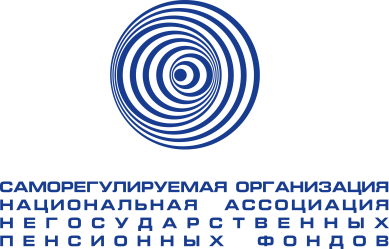 Мониторинг СМИ РФпо пенсионной тематике26.04.2023 г.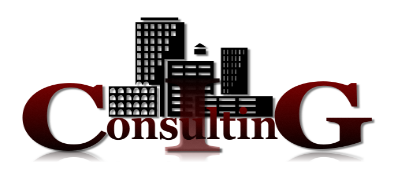 Темы дняМинфин России ожидает, что расходы федерального бюджета на софинансирование взносов граждан в системе долгосрочных сбережений составят ежегодно не более 10 млрд руб. в течение пяти лет. Такие данные содержатся в сопроводительных материалах к законопроекту о долгосрочных сбережениях, которые изучил РБК. Законопроект 24 апреля был одобрен на заседании правительственной комиссии по законопроектной деятельности, сообщил РБК источник, знакомый с повесткой комиссии и подтвердили в пресс-службе МинфинаПравительственная комиссия по законопроектной деятельности в понедельник одобрила законопроект о программе долгосрочных сбережений, в ближайшее время он будет рассмотрен на заседании правительства, сообщили «Интерфаксу» в пресс-службе Минфина. Участниками программы в случае ее запуска в 2024 году могут стать до 15 млн человек к 2030 году, а активы под управлением достичь 4 трлн рублейМинфин и ЦБ направили в правительство законопроект новой пенсионной системы, которая представляет собой программу добровольных накоплений граждан. Эти накопления будут образовываться из самостоятельных взносов граждан и старых пенсионных накоплений, также осуществлять взносы сможет работодатель, в целом ряде случаев государство будет предоставлять дополнительные стимулы и льготы для скорейшего перехода общества к новой системе. «Московская газета» обсудила с экспертами проект новой пенсионной системы, разработанный Минфином и ЦБ. Как выяснилось, система имеет свои сильные стороны, но её своевременность для российской экономики – вопрос «о двух концах»Сервис «Пенсионная витрина» СберНПФ получил Высокое Одобрение Жюри в номинации «Лучшие инновации в клиентском опыте» премии CX World Awards. Цифровое решение было разработано совместно с командой дивизиона «Инвестиции и накопления» Сбербанка. Сервис доступен в мобильном приложении СберБанк Онлайн, сообщает InvestFundsВ России осуществляется реформа системы пенсионного обеспечения, в рамках которой меняется возрастной порог назначения выплат по старости. Что нужно знать, чтобы пойти на законный отдых в срок, кто имеет право сделать это досрочно, как докупить недостающий стаж или нарастить индивидуальный пенсионный коэффициент — в материале «Ъ»Индексация пенсии - ежегодное увеличение размера пенсионных выплат в соответствии с уровнем инфляции. Ожидает ли повышение пенсии работающих и неработающих пенсионеров в 2023 году, на сколько процентов увеличились социальная и страховая части пенсии и какую сумму будут получать инвалиды и военные пенсионеры, - в материале РИА НовостиPensnews.ru раз за разом вынужден констатировать, что индексация выплат работающим пенсионерам, а вернее ее отсутствие, остается одной из больных проблем российской пенсионной системы в виду очевидной несправедливости такого положения дел. На днях депутат Госдумы от партии КПРФ Ольга Алимова сообщила, что правительство РФ, которое отчиталось перед депутатами о проделанной в 2022 году работе, вообще никак не подняло тему работающих пенсионеровЦитаты дняНизкий уровень софинансирования — это ахиллесова пята таких программ, говорит главный экономист рейтингового агентства «Эксперт РА» Антон Табах. В том числе по этой причине не было хорошего результата у программы софинансирования пенсий, действовавшей в конце 2000-х годов, когда стандартный объем софинансирования был всего 12 тыс. руб., отмечает он «У людей за многие годы накопилось недоверие к тому, что государство будет бережливо относиться к их сбережениям. Надо научиться государству, его уполномоченным органам выполнять свои обещания. А пока мы видим противоположное: каждое поколение теряет деньги», — говорит профессор кафедры труда и социальной политики РАНХиГС Любовь Храпылина. По ее словам, пока программа плохо объяснена гражданам, а гарантии нужно повысить, чтобы программа «была в реальном инфляционном процессе»Сергей Смирнов, ведущий научный сотрудник ИНИОН РАН: «Для того, чтобы люди начали отдавать свои денежные средства в НПФ, они должны быть «лишними», а их доходность должна быть гораздо выше той, что предоставляется по действующим банковским вкладам. Помимо этого, из-за того, что валютные курсы сейчас подвергнуты условиям высокой волатильности и финансовой неустойчивости, очень трудно спрогнозировать дальнейшее будущее. На 20-30 лет вперед планировать что-либо просто невозможно»ОГЛАВЛЕНИЕТемы дня	2НОВОСТИ ПЕНСИОННОЙ ОТРАСЛИ	10Новости отрасли НПФ	10РБК, 25.04.2023, Анна ГАЛЬЧЕВА, Минфин оценил расходы на софинансирование долгосрочных сбережений	10Минфин России ожидает, что расходы федерального бюджета на софинансирование взносов граждан в системе долгосрочных сбережений составят ежегодно не более 10 млрд руб. в течение пяти лет. Такие данные содержатся в сопроводительных материалах к законопроекту о долгосрочных сбережениях, которые изучил РБК.	10Российская газета, 25.04.2023, На софинансирование долгосрочных сбережений россиян планируется потратить 10 млрд рублей	13На софинансирование долгосрочных сбережений россиян за пять лет из федерального бюджета планируется потратить 10 млрд рублей. Об этом говорится в финансово-экономическом обосновании к законопроекту о долгосрочных сбережениях, который 24 апреля был одобрен на заседании правительственной комиссии по законопроектной деятельности, сообщили в пресс-службе кабмина.	13Российская газета, 26.04.2023, Роман МАРКЕЛОВ, Долгосрочные сбережения: как будет работать новая программа Минфина и Центробанка	13В чем идея программы долгосрочных сбережений	13Интерфакс, 25.04.2023, Правкомиссия одобрила законопроект о программе долгосрочных сбережений	15Правительственная комиссия по законопроектной деятельности в понедельник одобрила законопроект о программе долгосрочных сбережений, в ближайшее время он будет рассмотрен на заседании правительства, сообщили «Интерфаксу» в пресс-службе Минфина.	15ИА REX, 25.04.2023, В новой программе пенсионных долгосрочных сбережений увидели риски и опасности	15Правительственная комиссия одобрила пакет законопроектов о параметрах программы долгосрочных сбережений, передает корреспондент REX 25 апреля.	15spravedlivo.ru, 25.04.2023, Сергей Миронов предрек провал новой программы добровольных сбережений	16Председатель Партии СПРАВЕДЛИВАЯ РОССИЯ – ЗА ПРАВДУ, руководитель партийной фракции в Госдуме Сергей Миронов заявил, что новая система долгосрочных сбережений не изменит негативное отношение россиян к пенсионным накоплениям.	16Блокнот.ру, 25.04.2023, На сытую старость: россиянам предлагают копить с гарантией государства	17Система долгосрочных сбережений позволит россиянам сберегать средства и копить на жизненно важные задачи с гарантией государства. Об этом заявил министр финансов РФ Антон Силуанов. По его словам, государство предоставляет надежный инструмент, который будет регулироваться законодательно, под контролем, с обеспечением всех гарантий, налоговых стимулов и льгот.	17ГлобалМСК. ру, 25.04.2023, Эксперты рассказали об основном минусе программы долгосрочных сбережений	19На днях стало известно, что в правительство поступил новый законопроект, программа которого заключается в введении долгосрочных сбережений с софинансированием со стороны государства. Эксперты оценивают этот весьма масштабный документ с положительной стороны. Целью данного законопроекта является побуждение граждан страны копить денежные средства не только на свое будущее, но и на непредвиденные жизненные ситуации. Вот только большая часть аналитиков считает, что данное нововведение вряд ли получит какой-либо отклик среди широких масс населения.	19ФедералПресс, 25.04.2023, Экономист уточнил, как законопроект о добровольных сбережениях поможет россиянам	20Минфин и Центробанк представили законопроект о добровольных сбережениях россиян. Первый вице-президент «Опоры России» Павел Сигал рассказал «ФедералПресс», как данная программа поможет гражданам в накоплении денег.	20Московская газета, 25.04.2023, «Пенсия-депозит»: накоплениям граждан пора «пойти в дело»?	20«Московская газета» обсудила с экспертами проект новой пенсионной системы, разработанный Минфином и ЦБ. Как выяснилось, система имеет свои сильные стороны, но её своевременность для российской экономики – вопрос «о двух концах».	20АиФ, 26.04.2023, Как увеличить свою пенсию?	23Госдума приняла закон об увеличении гарантий пенсионных накоплений. Как этим воспользоваться, чтобы увеличить свой доход на старости лет?	23Интерфакс, 25.04.2023, Акционеры ВТБ одобрили допэмиссию номинальным объемом 93 млрд рублей	23Акционеры ВТБ одобрили размещение дополнительных обыкновенных акций номинальным объемом 93 млрд рублей, свидетельствуют материалы госбанка.	23InvestFunds, 25.04.2023, Цифровая «Пенсионная витрина» СберНПФ стала лауреатом премии CX World Awards	24Сервис «Пенсионная витрина» СберНПФ получил Высокое Одобрение Жюри в номинации «Лучшие инновации в клиентском опыте» премии CX World Awards. Цифровое решение было разработано совместно с командой дивизиона «Инвестиции и накопления» Сбербанка. Сервис доступен в мобильном приложении СберБанк Онлайн.	24Пенсионный Брокер, 26.04.2023, АО МНПФ «БОЛЬШОЙ» выплатил клиентам более 300 млн рублей с начала года	25За первый квартал 2023 года АО МНПФ «БОЛЬШОЙ» перечислил клиентам пенсионные выплаты на сумму 341 млн рублей. Это больше аналогичных показателей прошлого года на 20%.	25Новости развития системы обязательного пенсионного страхования и страховой пенсии	25Коммерсантъ, 25.04.2023, Повышение пенсионного возраста в России	25В России осуществляется реформа системы пенсионного обеспечения, в рамках которой меняется возрастной порог назначения выплат по старости. Что нужно знать, чтобы пойти на законный отдых в срок, кто имеет право сделать это досрочно, как докупить недостающий стаж или нарастить индивидуальный пенсионный коэффициент — в материале «Ъ».	25РИА Новости, 25.04.2023, Индексация пенсий в 2023 году: даты, размеры, порядок перерасчета	29Индексация пенсии - ежегодное увеличение размера пенсионных выплат в соответствии с уровнем инфляции. Ожидает ли повышение пенсии работающих и неработающих пенсионеров в 2023 году, на сколько процентов увеличились социальная и страховая части пенсии и какую сумму будут получать инвалиды и военные пенсионеры, - в материале РИА Новости.	29Юридическая газета, 25.04.2023, «Рекордная индексация»: срочное повышение пенсии в России в мае 2023 года — кому повысят и на сколько процентов	32Срочное повышение пенсии с 1 мая 2023 года — кто попадает в список. Каким категориям пенсионеров будет увеличена пенсия в мае 2023 года. на сколько тысяч рублей повысят пенсию в мае российским гражданам. Когда еще будет индексация пенсионных выплат в этом году, читайте далее.	32Подмосковье Сегодня, 25.04.2023, Россияне не поверили в дополнительные выплаты, которые положены определенной категории пенсионеров	35Российским пенсионерам, достигшим возраста 80 лет, с 1 мая полагается дополнительная ежемесячная выплата в 7,5 тысяч рублей. Такие данные изданию предоставила доцент кафедры Торгово-промышленной палаты «Управление человеческими ресурсами» РЭУ им. Г. В. Плеханова Людмила Иванова-Швец. Россияне отреагировали на новость положительно.	35Pensnews.ru, 25.04.2023, О работающих пенсионерах опять забыли	35Наш портал постоянно пишет об ограничении прав работающих пенсионеров. Ситуация в стране складывается просто вопиющая.	35PRIMPRESS, 25.04.2023, Пенсионерам повысят пенсии еще на 10%. Названа дата новой индексации выплат	36Российским пенсионерам рассказали о новой индексации выплат, которая затронет миллионы пожилых граждан. Пенсии для людей повысят еще на десять процентов от текущего уровня. Но такое увеличение будет происходить постепенно. Об этом рассказал пенсионный эксперт Сергей Власов, сообщает PRIMPRESS.	36PRIMPRESS, 25.04.2023, Указ подписан. Пенсионеры в мае получат на 10 000 рублей больше обычного	37Пенсионерам рассказали о дополнительных суммах, которые должны быть начислены поверх уже утвержденных выплат. На 10 тысяч рублей больше в мае смогут получить различные категории граждан. А в целом подобные зачисления средств будут происходить по всей стране. Об этом рассказал пенсионный эксперт Сергей Власов, сообщает PRIMPRESS.	37PRIMPRESS, 25.04.2023, «Платить больше не придется». Пенсионеров, у которых нет дохода, кроме пенсии, ждет сюрприз	37Пенсионерам, у которых нет другого дохода, кроме пенсии, рассказали о новом сюрпризе. Уже в этом году они смогут получить новую возможность, благодаря которой им больше не придется платить по опреденному направлению. И это сможет значительно облегчить жизнь людям. Об этом рассказала пенсионный эксперт Анастасия Киреева, сообщает PRIMPRESS.	37Российская газета, 26.04.2023, Ольга ИГНАТОВА, Доходы без налога	38В Госдуме назвали новый способ поддержать работающих пенсионеров	38АиФ, 26.04.2023, Пенсионеры – обуза или самые ценные работники?	39Профсоюзы России подготовили законопроект: если человеку осталось менее 5 лет до выхода на пенсию, а службы занятости более года не могут найти ему подходящую вакансию, он может досрочно стать пенсионером. Возрастные сотрудники – это проблема для работодателя или его золотой фонд?	39НОВОСТИ МАКРОЭКОНОМИКИ	41РИА Новости, 25.04.2023, Картина экономики РФ сейчас позитивна, рост ВВП по итогам 2023 г составит 1-2% - Орешкин	41Рост ВВП РФ по итогам текущего года составит от 1 до 2%, позволяя с оптимизмом смотреть на экономическую картину, заявил помощник президента России Максим Орешкин, выступая на марафоне «Знание. Первые».	41РИА Новости, 25.04.2023, Бюджет РФ устойчив, его дефицит по итогам года будет около целевых значений - Орешкин	41Бюджет России в целом устойчив, после периода больших расходов в начале текущего года он будет исполняться с профицитом, а по итогам года уровень дефицита будет около целевых значений, заявил помощник президента РФ Максим Орешкин, выступая на марафоне «Знание. Первые».	41РИА Новости, 25.04.2023, Годовая инфляция в РФ на конец апреля составляет 2,5% - Орешкин	42Уровень инфляции в России на конец апреля составляет порядка 2,5%, заявил помощник президента России Максим Орешкин, выступая на марафоне «Знание. Первые».	42РИА Новости, 25.04.2023, Реальные зарплаты в РФ по итогам апреля вырастут на 10% в годовом выражении - Орешкин	42Реальные зарплаты в России по итогам апреля вырастут на 10% в годовом выражении, заявил помощник президента РФ Максим Орешкин, выступая на марафоне «Знание. Первые».	42РИА Новости, 25.04.2023, Орешкин озвучил ключевые направления развития экономики РФ в ближайшие годы	42Помощник президента России Максим Орешкин рассказал о ключевых моментах развития российской экономики в ближайшие годы, в их числе опора на внутреннее производство и потребление, снижение социального неравенства и новое международное взаимодействие.	42РИА Новости, 25.04.2023, Минэнерго РФ отмечает снижение дисконтов на российскую нефть	43Минэнерго РФ отмечает, что дисконты на российскую нефть по отношению к мировым бенчмаркам снижаются, сообщил журналистам директор департамента нефтегазового комплекса министерства Антон Рубцов.	43ТАСС, 25.04.2023, России в ближайшие пять лет потребуется 1 млн специалистов производства -Минтруд	44Потребность специалистов в сфере промышленного производства и сельского хозяйства в ближайшие пять лет составит более 1 млн человек, сообщил во вторник министр труда и социальной защиты РФ Антон Котяков.	44РИА Новости, 25.04.2023, ЦБ РФ видит предпосылки для увеличения доли рубля в расчетах с зарубежными партнерами	44Банк России видит предпосылки для увеличения доли рубля во внешнеэкономических расчетах с зарубежными партнерами, стимулируя их через торговые контракты, заявил первый заместитель председателя ЦБ РФ Владимир Чистюхин.	44НОВОСТИ ЗАРУБЕЖНЫХ ПЕНСИОННЫХ СИСТЕМ	46Новости пенсионной отрасли стран ближнего зарубежья	46КП-Казахстан, 25.04.2023, С начала года казахстанцам выплачено пенсий на сумму 824,3 млрд тенге	46Средний размер совокупной пенсии на 1 апреля 2023 года составил 120 798 тенге, в том числе размер солидарной пенсии — 82 953 тенге, базовой пенсии — 37 845 тенге.	46Новости пенсионной отрасли стран дальнего зарубежья	47Sputnik Литва, 25.04.2023, В Литве оценили уровень финансовой грамотности жителей	47Финансовая грамотность в Литве не улучшилась, свидетельствуют данные исследования, проведенного по заказу Ассоциации банков республики (LBA).	47КОРОНАВИРУС COVID-19 – ПОСЛЕДНИЕ НОВОСТИ	49РИА Новости, 25.04.2023, Роспотребнадзор: заболеваемость COVID-19 за неделю снизилась почти на 10%	49Заболеваемость коронавирусом за последнюю неделю снизилась в России почти на 10%, сообщила пресс-служба Роспотребнадзора.	49РИА Новости, 25.04.2023, Эффективность «Спутника» от летальных случаев ковида подтвердил саудовский журнал - РФПИ	49Ведущий медицинский журнал Саудовской Аравии Journal of Infection and Public Health опубликовал исследование ученых из России, которое продемонстрировало высокую эффективность вакцины «Спутник V» против летальных случаев коронавируса, сообщает Российский фонд прямых инвестиций (РФПИ).	49ТАСС, 25.04.2023, В России выявили 5 093 случая заражения коронавирусом за сутки, умерли 35 заболевших	50Число подтвержденных случаев заражения коронавирусом в России возросло за сутки на 5 093, летальных исходов из-за ковида - на 35. Об этом сообщили во вторник журналистам в федеральном оперативном штабе по борьбе с инфекцией.	50РИА Новости, 25.04.2023, За сутки в Москве выявлены 569 случаев COVID-19, скончались 9 человек - портал	50За последние сутки в Москве выявлены 569 случаев COVID-19, девять человек скончались, сообщается на портале стопкоронавирус.рф.	50НОВОСТИ ПЕНСИОННОЙ ОТРАСЛИНовости отрасли НПФРБК, 25.04.2023, Анна ГАЛЬЧЕВА, Минфин оценил расходы на софинансирование долгосрочных сбереженийМинфин России ожидает, что расходы федерального бюджета на софинансирование взносов граждан в системе долгосрочных сбережений составят ежегодно не более 10 млрд руб. в течение пяти лет. Такие данные содержатся в сопроводительных материалах к законопроекту о долгосрочных сбережениях, которые изучил РБК.Законопроект 24 апреля был одобрен на заседании правительственной комиссии по законопроектной деятельности, сообщил РБК источник, знакомый с повесткой комиссии и подтвердили в пресс-службе Минфина.В ближайшее время законопроект будет рассмотрен на заседании правительства, добавили в пресс-службе.Министр финансов Антон Силуанов заявил в понедельник, 24 апреля, на марафоне российского общества «Знание», что проект «прошел все процедуры в правительстве» и в ближайшее время будет внесен в Госдуму.Коротко о проектеПрограмма формирования долгосрочных сбережений является добровольной, участвовать можно с 18 лет, заключив договор с негосударственным пенсионным фондом.Копить можно в интересах другого человека, например ребенка.Стартовый взнос гражданин определяет сам, его сумма не ограничена. В долгосрочные сбережения можно переводить ранее сформированные (до заморозки 2014 года) пенсионные накопления.Можно заключить неограниченное количество договоров долгосрочных сбережений, внесенные средства будут застрахованы на сумму 2,8 млн руб. (плюс величина пенсионных накоплений, если они переведены в программу, и/или софинансирования со стороны государства).Выплаты могут быть пожизненные и срочные. Минимальный срок заключения договора — 15 лет, после чего можно начать получать периодические выплаты (или раньше, если участник достиг возраста 55 лет для женщин и 60 лет для мужчин).С помощью долгосрочных сбережений можно будет копить на «глобальные жизненные задачи», например покупку квартиры, или открыть счет при рождении ребенка, чтобы копить на его будущее, сказал 24 апреля Силуанов.Как государство будет поддерживать долгосрочные сбереженияРасходы федерального бюджета на государственную поддержку формирования долгосрочных сбережений в виде дополнительного стимулирующего взноса в течение пяти лет прогнозно могут составить до 10 млрд руб. ежегодно, говорится в финансово-экономическом обосновании к законопроекту.Каждый участник программы сможет получить от государства максимум 108 тыс. руб. за три года (по 36 тыс. руб. в год) в качестве софинансирования. Объем софинансирования отличается в зависимости от доходов человека — чем он ниже, тем выше уровень господдержки. Тем, у кого среднемесячный доход составляет менее 80 тыс. руб., государство удвоит вложения (но внесет не более 36 тыс. руб.). Самый низкий коэффициент софинансирования предусмотрен для тех, чей средний доход превышает 150 тыс. руб. в месяц. Их государство поддержит из расчета 1 руб. из бюджета на 4 руб. гражданина. Взнос участника не может быть меньше 2 тыс. руб. в год.Для получения софинансирования нужно будет вступить в программу в 2024–2026 годах (если она заработает, как и планируется, с 1 января 2024 года). В таком случае софинансирование будет осуществляться самое позднее до 2029 года (включительно).Если, например, средний софинансирующий взнос государства составит 10 тыс. руб., то, исходя из финансово-экономического обоснования, 10 млрд руб. в год покроет софинансирование для 1 млн участников.Низкий уровень софинансирования — это ахиллесова пята таких программ, говорит главный экономист рейтингового агентства «Эксперт РА» Антон Табах. В том числе по этой причине не было хорошего результата у программы софинансирования пенсий, действовавшей в конце 2000-х годов, когда стандартный объем софинансирования был всего 12 тыс. руб., отмечает он.Кроме того, предполагаются расходы на доработку информационных систем Фонда пенсионного и социального страхования в части обмена информацией с НПФ. Работы предлагается проводить за счет средств, предусмотренных на развитие ГИС «Единая централизованная цифровая платформа в социальной сфере».Программа долгосрочных сбережений позволит не только «надежно хранить сбережения», но и «хорошо заработать», считает Силуанов. «Если мы вклад откроем сейчас в коммерческом банке, получим 6–7% максимум. Но если мы вложим ваши сбережения в государственные ценные бумаги, можно получить 10% и более», — сказал он 24 апреля.Сколько вкладчиков можно в теории привлечьПенсионные накопления, которые теоретически можно использовать в новой программе долгосрочных сбережений, есть более чем у 70 млн россиян, следует из данных ЦБ и Соцфонда. Из них 36,6 млн держат деньги (на общую сумму 2,9 трлн руб.) в НПФ, а остальные относятся к так называемых молчунам: эти лица раньше не подавали заявления о переводе своих накоплений в НПФ, и их средства находятся в государственной управляющей компании (ВЭБ.РФ).Из финансово-экономического обоснования к законопроекту следует, что до 25 млн «молчунов» могли бы перевести свои пенсионные накопления в программу долгосрочных сбережений. Соцфонд является страховщиком примерно для 37 млн человек (по состоянию на 1 января 2023 года) с пенсионными накоплениями в объеме 2,1 трлн руб., но из них для 12 млн уже установлены выплаты за счет средств пенсионных накоплений.«Все клиенты системы обязательного пенсионного страхования являются целевой аудиторией программы долгосрочных сбережений», — сообщили в пресс-службе Минфина, добавив, что это «простой и понятный сберегательный продукт, который позволит получать гражданам дополнительный доход в будущем или создать «подушку безопасности» в случае наступления особых жизненных ситуаций».По прогнозам авторов проекта, при условии «активной информационной кампании» со стороны НПФ наибольший риск массового перевода пенсионных накоплений из государственной управляющей компании в негосударственные фонды придется на 2026 год. Тогда перейти в новую программу могут от 4 млн до 5 млн человек с общей суммой пенсионных накоплений 400 млрд руб. Минфин отмечает, что объем ликвидных активов, в которые инвестированы пенсионные накопления под управлением ВЭБ.РФ, — 900 млрд руб. плюс потенциальный приток средств от этих активов (например, через купоны) — способен позволить покрыть обязательства госкорпорации по переводу средств всех желающих в программу долгосрочных сбережений и по выплатам гражданам, достигшим пенсионных оснований.Разработчики не предлагают официальных оценок, сколько человек в целом могут вступить в программу добровольных сбережений. «В 2018 году и после в ВШЭ делались достаточно хорошие исследования, в которых оценивалась возможная аудитория добровольных программ пенсионных накоплений. Оценки в разных вариантах были — от 7 млн до 12 млн человек. Вряд ли с 2018 года что-то сильно изменилось», — замечает Табах.Основная проблема с данной программой — то, что она изначально финансовая, инвестиционная, сберегательная, а не пенсионная, при этом администрировать ее будут негосударственные пенсионные фонды, считает Табах. «Есть ощущение, что если эта программа не будет существенно доработана, то она, скорее всего, будет работать значительно хуже, чем уже существующие индивидуальные инвестиционные счета», — предупреждает он.«У людей за многие годы накопилось недоверие к тому, что государство будет бережливо относиться к их сбережениям. Надо научиться государству, его уполномоченным органам выполнять свои обещания. А пока мы видим противоположное: каждое поколение теряет деньги», — говорит профессор кафедры труда и социальной политики РАНХиГС Любовь Храпылина. По ее словам, пока программа плохо объяснена гражданам, а гарантии нужно повысить, чтобы программа «была в реальном инфляционном процессе».https://www.rbc.ru/economics/25/04/2023/644651ac9a7947dbc6c8ea63 Российская газета, 25.04.2023, На софинансирование долгосрочных сбережений россиян планируется потратить 10 млрд рублейНа софинансирование долгосрочных сбережений россиян за пять лет из федерального бюджета планируется потратить 10 млрд рублей. Об этом говорится в финансово-экономическом обосновании к законопроекту о долгосрочных сбережениях, который 24 апреля был одобрен на заседании правительственной комиссии по законопроектной деятельности, сообщили в пресс-службе кабмина.Отмечается, что в ближайшее время законопроект будет рассмотрен на заседании правительства.Ранее министр финансов Антон Силуанов заявил, что в ближайшее время он будет внесен в Госдуму.Законопроект предусматривает, что россияне на добровольной основе смогут участвовать в программе формирования долгосрочных сбережений, заключив договор с негосударственным пенсионным фондом, то есть, копить на что-либо, в том числе - в интересах другого человека, например, ребенка. В долгосрочные сбережения можно переводить ранее пенсионные накопления, сформированные до заморозки в 2014 году.При этом средства граждан будут застрахованы на сумму 2,8 млн рублей, также государство обязуется прософинансировать эти накопления: каждый участник программы сможет получить от государства до 108 тысяч рублей за три года (по 36 тысяч рублей в год).Из финансово-экономического обоснования к законопроекту следует, что до 25 млн «молчунов» могли бы перевести свои пенсионные накопления в программу долгосрочных сбережений.https://rg.ru/2023/04/25/na-sofinansirovanie-dolgosrochnyh-sberezhenij-rossiian-planiruetsia-potratit-10-mlrd-rublej.html Российская газета, 26.04.2023, Роман МАРКЕЛОВ, Долгосрочные сбережения: как будет работать новая программа Минфина и ЦентробанкаВ чем идея программы долгосрочных сбереженийБудущая программа позволит накопить гражданам дополнительные деньги на непредвиденные жизненные ситуации и обеспечить себе более высокий уровень жизни при выходе на пенсию. Участие в ней - добровольное.Общая идея в том, что гражданин с помощью инвестирования должен уметь накапливать вдолгую: на покупку недвижимости, образование, пенсию. Существующие индивидуальные инвестиционные счета (ИИС) не всегда позволяют это сделать, поскольку ориентированы скорее на среднесрочные инвестиции. Поэтому цель программы долгосрочных сбережений - научить граждан копить, а не только пользоваться кредитами. Вторая цель программы - получение «длинных денег» для российской экономики, рассказала в интервью «Российской газете» директор департамента инвестиционных финансовых посредников Банка России Ольга Шишлянникова.Особенности новой программыСбережения в ней могут формироваться за счет добровольных взносов, маткапитала, перевода уже сформированных средств на накопительную часть пенсии, полученного от вложений инвестиционного дохода. Сбережения могут софинансироваться государством на сумму до 36 тысяч рублей в год.После того, как программа заработает, нужно будет выбрать оператора (НПФ), который будет инвестировать ваши деньги и управлять ими. Затем нужно будет заключить договор и уплачивать добровольные взносы. Можно будет заключить несколько договоров с несколькими операторами.Скорее всего, по аналогии с индивидуальными инвестсчетами (ИИС) участник программы сможет получить налоговый вычет. Вернется до 52 тысяч рублей ежегодно при уплате взносов до 400 тысяч рублей. Кроме того, вложенные средства будут застрахованы, как и банковские вклады - только не на сумму до 1,4 млн рублей, а до 2,8 млн рублей.На кого рассчитана программаНа граждан, которые могут себе позволить откладывать. Если говорить про возрастные группы, то самый оптимальный вариант вхождения в программу - в начале трудовой деятельности, то есть в 25-30 лет, отметила Шишлянникова. Но чаще всего в этом возрасте люди больше потребляют, а не накапливают. Поэтому, по ее словам, более перспективная категория - люди 40-45 лет.Минимальные сроки вложенияОни могут быть любыми. Но лучше закладывать срок от десяти лет. И нужно учитывать, сколько вам сейчас лет: в особых жизненных ситуациях можно получить накопленные средства без потери инвестиционного дохода и с сохранением налоговых льгот. Также вы можете досрочно выйти из программы по собственному желанию. Но в этом случае вы можете забрать только деньги, которые внесли лично. Средства, полученные от государства, а также накопительная часть пенсии, переведенная в программу, возврату не подлежат. Также если вы уже получили налоговый вычет, то вам придется его возместить, рассказала Ольга Шишлянникова.Когда программа начнет работатьВ ЦБ рассчитывают, что она сможет заработать уже с 1 января 2024 года и получит широкое распространение еще через год. Потенциальное число тех, кто может прийти в программу - более 30 млн человек.https://rg.ru/2023/04/26/dolgosrochnye-sberezheniia-kak-budet-rabotat-novaia-programma-minfina-i-centrobanka.htmlИнтерфакс, 25.04.2023, Правкомиссия одобрила законопроект о программе долгосрочных сбереженийПравительственная комиссия по законопроектной деятельности в понедельник одобрила законопроект о программе долгосрочных сбережений, в ближайшее время он будет рассмотрен на заседании правительства, сообщили «Интерфаксу» в пресс-службе Минфина.Минфин в декабре 2022 года представил концепцию программы долгосрочных сбережений граждан, которую разработал совместно с ЦБ. Она позволит получать дополнительный доход после выхода на пенсию или в случае особых жизненных ситуаций до момента ее назначения. Программа предполагает софинансирование вложений граждан государством до 36 тыс. рублей в год и возможность получать ежегодный налоговый вычет до 52 тыс. рублей при уплате взносов до 400 тыс. рублей. Участие в программе будет добровольным и предусматривает страхование внесенных средств по аналогии с банковскими вкладами на сумму 2,8 млн рублей.Участниками программы в случае ее запуска в 2024 году могут стать до 15 млн человек к 2030 году, а активы под управлением достичь 4 трлн рублей, оценивал старший вице-президент, руководитель блока «Управление благосостоянием» Сбербанка Руслан Вестеровский.Как ожидается, операторами новой программы станут негосударственные пенсионные фонды. По мере ее реализации состав можно расширить за счет других профучастников, в том числе страховщиков жизни, полагает Вестеровский.В ВТБ также считают, что программа будет востребована. «По нашей оценке, по банковской системе в целом порядка 17-18% рублевых сбережений размещены на сроки от одного года. Таким образом, почти каждый пятый рубль россияне инвестировали вдолгую», - сообщили «Интерфаксу» в пресс-службе банка.Прежде всего программа будет интересна семьям с детьми и тем, кто заранее заботится о своем будущем, отметили в ВТБ. «Подогревать интерес к новой программе будут дополнительные стимулы государства в виде налоговых вычетов и софинансирования, а также возможность использовать средства раньше срока на действительно важные цели», - добавили в пресс-службе.https://www.interfax.ru/russia/897561 ИА REX, 25.04.2023, В новой программе пенсионных долгосрочных сбережений увидели риски и опасностиПравительственная комиссия одобрила пакет законопроектов о параметрах программы долгосрочных сбережений, передает корреспондент REX 25 апреля.Планируется, что долгосрочные сбережения будут формироваться гражданином самостоятельно за счет взносов, а также средств ранее созданных пенсионных накоплений (новые поступления в систему заморожены с 2014 года). Также производить взносы может и работодатель.Для участников программы долгосрочных сбережений предлагается ряд дополнительных стимулов, например, возможность получить налоговый вычет в размере до 52 тыс. рублей ежегодно при уплате взносов до 400 тыс. рублей, а также софинансирование отчислений со стороны государства, которое ограничено тремя годами.Минимальная сумма вложений для получения стимулирующего взноса определена в размере 2 тыс. рублей, следует из поправок.Риски и опасностиВ Госдуме скептически относятся к новому пенсионному продукту. Новая система долгосрочных сбережений не изменит негативное отношение россиян к пенсионным накоплениям, считает лидер СРЗП депутат Госдумы Сергей Миронов.Итоговый документ, по его мнению, сохранил принципиальные просчеты, изначально заложенные в концепции.«Так, участник программы не может досрочно забрать средства «старой» накопительной системы. То есть, вместо того чтобы покончить с этой позорной заморозкой и вернуть людям накопительные пенсии, их по факту замораживают по новой», — предупредил парламентарий.Кроме того, хорошая идея государственного софинансирования сводится на нет множеством ограничений и изъятий, добавил он.Миронов сомневается, что люди понесут туда деньги, ведь, например, согласно опросам, в июле 2009 года НПФ доверяли 13% россиян, в сентябре 2021 года – 15%.«С какой стати население будет вкладывать в НПФ, где в прошлом году доходность инвестиций в два раза отстала от инфляции? Неужели об этом не знают в Минфине и ЦБ?» - рассуждает Миронов.https://iarex.ru/news/94671.html spravedlivo.ru, 25.04.2023, Сергей Миронов предрек провал новой программы добровольных сбереженийПредседатель Партии СПРАВЕДЛИВАЯ РОССИЯ – ЗА ПРАВДУ, руководитель партийной фракции в Госдуме Сергей Миронов заявил, что новая система долгосрочных сбережений не изменит негативное отношение россиян к пенсионным накоплениям.Минфин и ЦБ направили в Правительство РФ проект федерального закона «О внесении изменений в отдельные законодательные акты Российской Федерации», определяющий параметры программы долгосрочных сбережений.«Я неоднократно критиковал предложения Центробанка и Минфина по созданию системы долгосрочных накоплений. Теперь готов итоговый документ, который сохранил принципиальные просчеты, изначально заложенные в концепции, – заявил Сергей Миронов. – Так, участник программы не может досрочно забрать средства «старой» накопительной системы. То есть, вместо того, чтобы покончить с этой позорной заморозкой и вернуть людям накопительные пенсии, их по факту замораживают по новой! А хорошая идея государственного софинансирования сводится на нет множеством ограничений и изъятий».Председатель партии обратил внимание на то, что операторами программы долгосрочных сбережений выступят негосударственные пенсионные фонды.«Почему авторы проекта думают, что люди понесут туда деньги? Согласно опросам, в июле 2009 года НПФ доверяли 13% россиян, в сентябре 2021 года – 15%. Вот такая стабильность! С какой стати население будет вкладывать в НПФ, где в прошлом году доходность инвестиций в два раза отстала от инфляции? Неужели об этом не знают в Минфине и ЦБ? – подчеркнул Сергей Миронов. – Конечно, знают! Но было поручение Президента – они его формально выполнили. Получилось по пословице: главное – прокукарекать, а там хоть не рассветай. Вот и не рассветет, пока государство не вернет доверие граждан к пенсионной системе, напрочь «убитое» годами реформ».https://spravedlivo.ru/13086910 Блокнот.ру, 25.04.2023, На сытую старость: россиянам предлагают копить с гарантией государстваСистема долгосрочных сбережений позволит россиянам сберегать средства и копить на жизненно важные задачи с гарантией государства. Об этом заявил министр финансов РФ Антон Силуанов. По его словам, государство предоставляет надежный инструмент, который будет регулироваться законодательно, под контролем, с обеспечением всех гарантий, налоговых стимулов и льгот. По словам Силуанова, «можно будет хорошо заработать».«Это хорошая вещь, чтобы можно было накопить на важные жизненные задачи — покупку квартиры, свадьбу ребенка — когда государство гарантирует определённый набор стимулов и систему сбережений», — отметил министр.В России разработали законопроект о программе долгосрочных сбережений. Ранее поручение запустить такую программу давал президент РФ Владимир Путин. Она финализирует работу по реформированию системы накоплений граждан, которая велась с 2016 года. Цель программы — создание накоплений на экстренный случай и формирование дополнительного дохода россиян.Долгосрочные сбережения будут складываться за счет взносов, а также средств ранее созданных пенсионных накоплений. Вносить взносы смогут как сам гражданин, так и его работодатель. Кроме того, как пишет РБК, предполагается введение ряда дополнительных стимулов, таких как налоговый вычет и софинансирование. Так, налоговый вычет в размере до 52 тысяч рублей можно будет получить при уплате взносов до 400 тысяч рублей в год. Софинансирование составит не более 36 тысяч рублей в год, но рассчитываться размер софинансирования будет в зависимости от дохода гражданина. Опция софинансирования, как предполагается, будет доступна не всем, она будет действовать в течение трех лет, а значит, что максимальный размер доплаты от государства составит 108 тысяч рублей. В процессе подготовки законопроекта рассматривались и более долгие сроки софинансирования, но от них отказались.Участвовать в программе смогут те, кому исполнилось 18 лет. Минимальная сумма вложений — 2 тысячи рублей, максимальная — не ограничена. Минимальный срок заключения договора — 15 лет, однако выплаты можно будет получать и раньше, в случае достижения пенсионного возраста. То есть те, кто начнут долгосрочно копить в 18 в теории смогут получать выплаты уже в 33 года.Внесенные средства будут застрахованы на сумму 2,8 млн рублей. Будут доступны два типа выплат — пожизненные и срочные.Вложенные средства можно будет забрать в полном объеме на дорогостоящее лечение, а также для оплаты обучения ребенка. Налогом облагаться доход не будет. Однако в случае расторжения договора необходимо будет вернуть полученный налоговый вычет.Долгосрочные накопления будут наследоваться, если участник программы умер до назначения выплат. В случае срочных выплат — и после, но за вычетом полученных сумм. При пожизненных выплатах сумма не наследуется.Управлять средствами будут НПФ (негосударственные пенсионные фонды). Вложения будут инвестировать в облигации и прочие ценные бумаги.Эксперты говорят, что ресурсы для участия в программе долгосрочных накоплений есть не у всех, а её участниками станут от 2 до 15 млн россиян (население страны — более 146 млн). По словам Силуанова при вложении 80 тысяч рублей в месяц или около миллиона в год доплата составит порядка 50 тысяч рублей (с учетом налогового вычета), однако такие суммы есть не у всех россиян.Как ещё можно копить? Вот несколько способов, которые помогут откладывать деньги на будущие расходы:Первый способ —делать ежедневные, еженедельные или ежемесячные отчисления на отдельный сберегательный счет, в идеале — без возможности снятия. Так у вас постепенно будет набираться сумма всё больше и больше. Если откладывать по 100 рублей в день, то за год сумма составит 36 500 рублей. Если по тысяче в неделю, то за год наберется 48 тысяч рублей.Второй способ — отчислять на вклад фиксированный процент, например, 10-15% от зарплаты. Специальный накопительный счет, куда будут уходить деньги, лучше скрыть, чтобы не было соблазна потратить накопленное.Третий способ — перечислять на счет всё, что осталось от прошлой зарплаты с получением новой. Это может быть и 500 рублей, а может быть и 15 тысяч. К концу года скопится приличная сумма.Способ №4 — вкладывайтесь в инвестиции, постоянно пополняя свой портфель новыми бумагами, а весь доход в виде дивидендов и прочих выплат вкладывайте снова. В некоторых случаях такие вложения будут более доходными, чем обычные вклады.По данным опросов, сбережения есть только у 40% россиян. Из них регулярно откладывает средства каждый пятый, а остальные пополняют копилку время от времени. Около 60% жителей страны в этом году задумались о том, что надо начать копить, но у 30% нет такой возможности. 10% копить не собираются. Идеальной суммой для накоплений стали 500 тысяч рублей в год — именно столько хотели бы откладывать около 70% опрошенных. При этом 20% хотели бы формировать в «подушку безопасности» сумму больше 500 тысяч, а 10% — меньше 100 тысяч рублей.https://bloknot.ru/e-konomika/na-sy-tuyu-starost-rossiyanam-predlagayut-kopit-s-garantiej-gosudarstva-1097117.html ГлобалМСК. ру, 25.04.2023, Эксперты рассказали об основном минусе программы долгосрочных сбереженийНа днях стало известно, что в правительство поступил новый законопроект, программа которого заключается в введении долгосрочных сбережений с софинансированием со стороны государства. Эксперты оценивают этот весьма масштабный документ с положительной стороны. Целью данного законопроекта является побуждение граждан страны копить денежные средства не только на свое будущее, но и на непредвиденные жизненные ситуации. Вот только большая часть аналитиков считает, что данное нововведение вряд ли получит какой-либо отклик среди широких масс населения.Несмотря на то, что введение долгосрочных сбережений с дополнительным софинансированием со стороны государства кажется очень здравой и своевременной идеей, определенная часть экспертов убеждена в том, что принять участие в данной программе смогут далеко не все. В лучшем случае, к ней присоединяться лишь те граждане, чей ежемесячный доход как минимум в два раза превышает среднестатистический (64 тысячи рублей). По имеющейся информации, к данной категории относятся примерно 2 млн человек.В 2016 году впервые началась работа по введению добровольных накоплений граждан. Этим вопросом занимались Центральный Банк и Минфин совместными усилиями. Сейчас разрабатываемая программа находится на финальной стадии. Она подразумевает внесение довольно большого числа поправок в законы о негосударственных пенсионных фондах, об обязательном пенсионном страховании и т.д. Начинать откладывать можно по достижении совершеннолетия. Для этого требуется лишь заключить определенный договор с НПФ. Именно эта структура будет инвестировать вложения граждан в облигации федерального займа и другие ценные бумаги (по своему выбору). Стартовый взнос определяется добровольно, однако он не может быть ниже минимальной суммы. Периодичность пополнения счета будет зафиксирована в заключаемом договоре.Эксперты считают, что даже несмотря на такую возможность, далеко не все люди будут становиться участниками программы. Более подробно об этом рассказал Сергей Смирнов, ведущий научный сотрудник ИНИОН РАН: «Для того, чтобы люди начали отдавать свои денежные средства в НПФ, они должны быть «лишними», а их доходность должна быть гораздо выше той, что предоставляется по действующим банковским вкладам. Помимо этого, из-за того, что валютные курсы сейчас подвергнуты условиям высокой волатильности и финансовой неустойчивости, очень трудно спрогнозировать дальнейшее будущее. На 20-30 лет вперед планировать что-либо просто невозможно. Молодое поколение, которое выходит на рынок труда, сейчас имеет абсолютно другие заботы. Те граждане, которые имеют запас денежных средств, отдадут предпочтение потратить их в кратчайшие сроки, чем вложить во что-то, даже не зная будущего».Эксперты считают, что жителям России совершенно не интересна тема долгосрочных сбережений. К тому же, в программе нашли изъян – отсутствует механизм защиты от инфляции. Именно по этой причине массового участия граждан можно и не ждать. По оценке Банка России, «на руках» у граждан страны находится порядка 30 трлн рублей. Государство делает все возможное, чтобы побудить людей вкладывать эти деньги. Однако для реализации этой идеи необходимо предложить какой-нибудь способ долгосрочной защиты денежных средств населения.https://globalmsk.ru/news/id/65072ФедералПресс, 25.04.2023, Экономист уточнил, как законопроект о добровольных сбережениях поможет россиянамМинфин и Центробанк представили законопроект о добровольных сбережениях россиян. Первый вице-президент «Опоры России» Павел Сигал рассказал «ФедералПресс», как данная программа поможет гражданам в накоплении денег.«Программу, которая рассчитана на то, чтобы стимулировать сбережения со стороны граждан, можно приветствовать. Люди в любом случае, если есть такая возможность, начинают откладывать деньги, также, соответственно, есть разные возрастные параметры – в определенный период человек может больше может откладывать, когда-то могут быть другие условия», – отметил экономист.Павел Сигал добавил, что в данном случае важно внимание и участие государства в таких проектах. По его мнению, многие граждане будут рассматривать для себя такой вид сбережений.https://fedpress.ru/news/77/economy/3237488 Московская газета, 25.04.2023, «Пенсия-депозит»: накоплениям граждан пора «пойти в дело»?«Московская газета» обсудила с экспертами проект новой пенсионной системы, разработанный Минфином и ЦБ. Как выяснилось, система имеет свои сильные стороны, но её своевременность для российской экономики – вопрос «о двух концах».Минфин и ЦБ направили в правительство законопроект новой пенсионной системы, которая представляет собой программу добровольных накоплений граждан. Эти накопления будут образовываться из самостоятельных взносов граждан и старых пенсионных накоплений, также осуществлять взносы сможет работодатель, в целом ряде случаев государство будет предоставлять дополнительные стимулы и льготы для скорейшего перехода общества к новой системе. Отмечается, что в ряде «особых жизненных ситуаций» – таких, как дорогостоящая медицинская операция, обучение ребёнка в вузе и т.д., – россияне смогут воспользоваться новой пенсионной системой как подушкой финансовой безопасности и снять свои добровольные накопления досрочно, до выхода на пенсию.Интерес государства к созданию такого механизма, как программа добровольных накоплений граждан, понятен — это создание дополнительного механизма инвестиций и привлечения средств для вложения в экономику, сказал «Московской газете» член Экспертного совета Комитета по защите конкуренции Госдумы РФ Дмитрий Тортев.«Это видно по тому, что вложения граждан предлагается направлять на покупку государственных облигаций. Собственно, в мировой практике для этих целей подобные фонды и создают», – отметил эксперт.В России давно действует система добровольного накопления пенсий, хотя культура откладывать себе на старость в стране по-прежнему не развита, заметил собеседник издания.«Банк России только недавно закончил большую чистку среди финансово-кредитных учреждений. Но когда регулятор массово отзывал лицензии у банков и негосударственных пенсионных фондов, сложно было говорить о каком-то доверии населения к частным фондам. Сейчас можно говорить, что «чистка» закончилась, но осадочек, как говорится, остался», — говорит эксперт.По мнению Дмитрия Тортева, идею долгосрочных сбережений можно только приветствовать, поскольку рано или поздно настанет предел по раздаче выплат и повальному субсидированию. Однако, проблема в том, что сейчас, в 2023 году, у граждан значительно меньше возможностей, чтобы откладывать себе на жизнь, – значительная часть сбережений была потрачена еще в период пандемии.«Помимо уровня доходов граждан, есть еще одна проблема — ограниченные возможности для инвестиций на фоне санкций, — отметил Дмитрий Тортев. — Ну и, наконец, сохраняется вопрос к самой культуре создания собственных сбережений. Главная проблема — как поднять уровень доверия населения к подобного рода фондам».При этом министр финансов Антон Силуанов говорил, что система долгосрочных накоплений должна быть выгоднее, чем обычные банковские вклады. И приводил пример: если обеспеченный человек будет вкладывать в систему 80 тыс. рублей в месяц, государство доплатит за него еще 36 тыс. и даст налоговый вычет в размере 12 тыс. рублей. «Это прямая выгода».«А в ряде регионов эта цифра вложений значительно превышает средний заработок, — говорит член Экспертного совета Комитета по защите конкуренции Госдумы РФ. — При этом для того, чтобы вся эта система работала и на экономику, и на будущее благосостояние, необходимо, чтобы поступления в течение ряда лет стабильно превышали расходы. Если выплаты будут даже на уровне расходов, то никакой отдачи мы не увидим».Новая пенсионная система – вместо прежней, при которой действуют обязательные пенсионные накопления, взнос в размере 6% от фонда оплаты труда, имеет свои сильные и слабые стороны, сказал «Московской газете» экономист Игорь Николаев:«Минфин и ЦБ долго занимались этим вопросом и вот решили всё-таки перейти к системе добровольных взносов. Первый вывод: если раньше для каждого гражданина формировались обязательные пенсионные накопления, которые должен был перечислять работодатель, то теперь эти накопления ушли в те перечисления и страховые взносы, которые во многом идут «в общую бочку». Во-вторых, речь теперь идёт именно о добровольных взносах. И это – хорошо. Ранее звучало предложение, чтобы каждый гражданин в обязательном порядке платил определённый процент со своей зарплаты, теперь от этого отошли».Взамен предлагается система с достаточно сильными стимулами – такими, как налоговые вычеты, государственное софинансирование и т.д., осуществлять эти добровольные взносы, отметил экономист.«Будет эта система работать или нет, покажет только практика, поскольку есть пара больших «но», — говорит Игорь Николаев. — Во-первых, неопределённость социально-экономической ситуации: непонятно, что будет через год, не говоря уже о том, что будет через 10-20 лет, когда гражданам пора будет выходить на пенсию. В такой обстановке трудно формировать накопления. Второй минус – это всё-таки экономический кризис. Падение ВВП на 2,1%, зафиксированное в прошлом году – это показатель кризиса. Доходы населения в прошлом году снизились по данным Росстата на 1%, то есть сократилась база для создания накоплений. На мой взгляд, для кризисного времени больше подходит традиционная пенсионная система».Возможность снять накопления досрочно в случае «особой жизненной ситуации» – сильная и привлекательная сторона новой пенсионной реформы, главное, как она будет осуществляться на практике, сказал эксперт.«При этом отметим, что «старую» пенсию – накопленную в рамках действия старой пенсионной системы, и средства государственного софинансирования добровольных взносов снять будет нельзя, — заметил экономист. — Тем не менее, эта сторона реформы однозначно привлекает: она сближает добровольные накопления с банковским депозитом, который всегда можно снять. Это хороший стимул для того, чтобы граждане делали добровольные взносы. Но возникает нетривиальный вопрос, какая ситуация будет считаться «особой жизненной ситуацией», как государство будет это определять и насколько доступна будет гражданину возможность досрочно снять накопления».Пенсия россиянина становится чем-то вроде банковского вклада?«Да, и понятно, почему это делается: государство хочет, чтобы накопления граждан «пошли в дело». Причина – нарастающие сложности с бюджетом. Пенсионный Фонд может успешно исполнять свои обязательства во многом за счёт трансфертов из федерального бюджета», — добавил Игорь Николаев.Пенсионная реформа – один из способов вовлечь в экономику триллионные сбережения россиян, о которых много говорят в последнее время?«Да, конечно, это один из способов. По этому поводу звучала инициатива депутата Анатолия Вассермана. Сбережения граждан вызывают интерес государства, это естественно. Государство озабочено тем, чтобы эти деньги не лежали «под подушкой» и были вовлечены в оборот», — заключил экономист.https://mskgazeta.ru/obshchestvo/pensiya-depozit-nakopleniyam-grazhdan-pora-pojti-v-delo--11910.html АиФ, 26.04.2023, Как увеличить свою пенсию?Госдума приняла закон об увеличении гарантий пенсионных накоплений. Как этим воспользоваться, чтобы увеличить свой доход на старости лет?Т. Наумова, Рыбинск Увеличение гарантированной суммы пенсионных накоплений с 1,4 млн руб. до 2,8 млн руб. позволит безопасно накопить деньги для вполне солидной ежемесячной дополнительной выплаты к пенсии, считает заместитель гендиректора государственной корпорации «Агентство по страхованию вкладов» (АСВ) Наталья Фёдорова.«Размер дополнительной выплаты зависит от условий договора с негосударственным пенсионным фондом (НПФ), в котором формируются накопления, возраста, когда человек начал копить на дополнительную пенсию, суммы первого взноса и размера последующих ежемесячных взносов, – объясняет Фёдорова. – Мы посчитали на условном примере: если начинать откладывать с 35 лет и выбрать вариант накоплений без стартового взноса, то человек даже со средней зарплатой может обеспечить себе дополнительную пенсию в среднем размере – 35 тыс. руб. в месяц (см. инфографику – Ред.)».НПФ, с которым человек заключит договор, будет инвестировать перечисленные ему деньги, получать прибыль и увеличивать накопления.Вся деятельность регламентирована, рискованные вложения запрещены. Это не замена обычной пенсии, а возможность увеличить свой доход. «Деньги для страховых выплат находятся в России, санкции им не страшны. В случае если с НПФ что-то случится, клиенты в пределах лимита ничего не потеряют», – заверила Фёдорова.КСТАТИ В России работают 38 НПФ, в них размещены средства более 6,2 млн участников. Один человек может разместить средства в разных фондах – в каждом из них госгарантии будут покрывать 2,8 млн руб. Получать выплаты из этих накоплений можно будет и с «прежнего» пенсионного возраста, и с нынешнего на протяжении выбранного периода либо единовременной суммой.Интерфакс, 25.04.2023, Акционеры ВТБ одобрили допэмиссию номинальным объемом 93 млрд рублейАкционеры ВТБ одобрили размещение дополнительных обыкновенных акций номинальным объемом 93 млрд рублей, свидетельствуют материалы госбанка.Допэмиссия проводится для привлечения нового частного капитала в банк и предполагает размещение акций на открытом рынке.«Допэмиссия будет происходить по рыночной стоимости, поэтому умножать на одну копейку номинала обыкновенной акции нельзя, нужно умножать на текущий рынок или какой-то усредненный в прошлом рынок. (...) Мы ожидаем регистрацию второй допэмиссии в конце мая - в самом начале июня. То есть она закончится внутри второго квартала», - пояснял журналистам журналистам зампред банка Дмитрий Пьянов.«Эмиссия открытая, прийти могут все желающие – как существующие инвесторы, так и новые инвесторы. Мы ограничены этим переделом, больше мы разместить не сможем, можем разместить меньше. (...) По сути, диапазон возможного – 50-120 млрд рублей, может быть, 125 млрд рублей, если привлечем дополнительных инвесторов. Но это явно будут десятки миллиардов рублей в рамках этой допэмиссии», - говорил топ-менеджер.Он не раскрыл, кто будет якорным инвестором в рамках размещения, указав лишь, что зарубежных инвесторов банк не ожидает.По данным источников Frank Media, инвесторы рыночного размещения акций ВТБ входят в одну группу. Ими станут негосударственные пенсионные фонды (НПФ) группы Газпромбанка (ГПБ), крупнейшие из которых НПФ «Газфонд» и «Газфонд Пенсионные накопления» (куда входят средние «Газпромбанк-фонд» и «Алмазная осень»). Еще один источник указывал, что всю допэмиссию выкупит группа пенсионных фондов, не уточняя названия. А источник, близкий к руководству ЦБ, указал, что, по сути, весь объем идет «одному покупателю», писал Frank Media.ВТБ в марте завершил «государственную» докапитализацию на сумму 149 млрд рублей. В рамках размещения дополнительных акций он конвертировал выданный ранее суборд из средств ФНБ и получил в капитал акции принадлежавшего ранее Росимуществу Российского национального коммерческого банка (РНКБ). По словам Пьянова, в результате допэмиссии доля РФ в капитале ВТБ выросла с 60,9% до 76,4%.https://www.interfax.ru/business/897599InvestFunds, 25.04.2023, Цифровая «Пенсионная витрина» СберНПФ стала лауреатом премии CX World AwardsСервис «Пенсионная витрина» СберНПФ получил Высокое Одобрение Жюри в номинации «Лучшие инновации в клиентском опыте» премии CX World Awards. Цифровое решение было разработано совместно с командой дивизиона «Инвестиции и накопления» Сбербанка. Сервис доступен в мобильном приложении СберБанк Онлайн.С помощью «Пенсионной витрины» в режиме «единого окна» можно узнать всё о пенсии от государства и начать формировать дополнительный финансовый резерв для обеспечения своего будущего.Благодаря интеграции с сервисом «Госуслуги» на площадке объединены три уровня российской пенсионной системы: страховая пенсия, накопительная (ОПС) и негосударственная (в рамках негосударственного пенсионного обеспечения).Эксперты премии CX World Awards отметили ценность решения для клиентов: пользователи «Пенсионной витрины» могут в наглядной форме - в виде простого «пазла» - увидеть исчерпывающую информацию о пенсии. Всего в несколько касаний можно узнать, как формируется пенсионный капитал, как учитывается трудовой стаж, а также увидеть стоимость пенсионного балла на текущую дату и количество заработанных баллов.Тимур Гилязов, руководитель направления СберНПФ:«Мы благодарим жюри премии CX World Awards за высокую оценку цифрового решения Сбера. Наша команда продолжит работать над тем, чтобы осведомлённость россиян о работе пенсионной системы росла. Мы будем в доступной форме рассказывать о том, какие инструменты можно использовать для комфортной жизни после завершения карьеры. С момента запуска ″Пенсионную витрину″ посетили уже 35 млн человек, а клиенты СберНПФ копят на будущую пенсию с помощью индивидуального пенсионного плана и корпоративной пенсионной программы».CX World Awards - одна из крупнейших профессиональных премий в индустрии клиентского опыта. Ежегодно премия CX World Awards выбирает и отмечает самые эффективные проекты, инициативы, партнёрские отношения, продукты, технологии, программы модернизации, а также помогает поддерживать и поощрять лучших специалистов, руководителей и их команды в индустрии Customer eXperience (CX).https://investfunds.ru/news/162538/Пенсионный Брокер, 26.04.2023, АО МНПФ «БОЛЬШОЙ» выплатил клиентам более 300 млн рублей с начала годаЗа первый квартал 2023 года АО МНПФ «БОЛЬШОЙ» перечислил клиентам пенсионные выплаты на сумму 341 млн рублей. Это больше аналогичных показателей прошлого года на 20%.Выплаты по договорам обязательного пенсионного обеспечения (ОПС) увеличились более чем на 32,5% до 257,6 млн рублей.По договорам негосударственного пенсионного обеспечения было выплачено 83,4 млн рублей с начала года. Численность получателей негосударственной пенсии составила 32,1 тыс. человек.С начала года АО МНПФ «БОЛЬШОЙ» выплатил правопреемникам застрахованных лиц 33 млн рублей. Согласно законодательству, пенсионные накопления могут быть выплачены правопреемникам в случае смерти застрахованного лица, наступившей до назначения ему пенсии.http://pbroker.ru/?p=74483Новости развития системы обязательного пенсионного страхования и страховой пенсииКоммерсантъ, 25.04.2023, Повышение пенсионного возраста в РоссииВ России осуществляется реформа системы пенсионного обеспечения, в рамках которой меняется возрастной порог назначения выплат по старости. Что нужно знать, чтобы пойти на законный отдых в срок, кто имеет право сделать это досрочно, как докупить недостающий стаж или нарастить индивидуальный пенсионный коэффициент — в материале «Ъ».В чем заключается пенсионная реформаПоправки к законодательству о пенсионном обеспечении были приняты в 2018 году, сама реформа стартовала 1 января 2019 года. Изменения предусматривают, что возраст, дающий право на назначении пенсии, увеличивается на 5 лет одновременно для мужчин и женщин. В первом случае — с 60 до 65 лет, во втором — с 55 до 60 лет. На плавный переход реформой отведена декада.В 2028-м окончательное повышение коснется граждан, родившихся в 1963 (мужчин) и 1968 (женщин) годах. Помимо требований к возрасту изменения затрагивают норму трудового стажа и величину индивидуального пенсионного коэффициента (ИПК), но не касаются пенсионных выплат для инвалидов.По данным Соцфонда, на начало 2023 года на пенсионном учете состояли 41,78 млн граждан. За год показатель снизился на 0,6%, или 232 тыс. человек. Количество получателей выплат падает четвертый год подряд, хотя до этого шесть лет росло (с 40,6 млн в 2013-м до 43,9 млн в 2019-м).Из-за особенностей реформы 2023 год станет одним из трех периодов, когда на общеустановленных условиях права уйти на заслуженный отдых по старости не возникнет ни у кого (за исключением тех, кто может уйти досрочно). Аналогичная ситуация повторится в 2025 и 2027 годах.Как выйти на пенсию: условияСтраховая пенсия по старости назначается гражданину, если он соответствует трем критериям:достиг определенного возраста;обладает нужным страховым стажем;имеет достаточный ИПК (так называемые пенсионные баллы).В соответствии с реформой последние два обязательных компонента будут повышаться. В 2024 году они достигнут максимума — 15 лет и 30 баллов соответственно.Граждане, чей опыт не соответствует хотя бы одному из условий — например, у них недостаточно стажа или недостает баллов, могут встать на учет и получить уже социальную выплату, но на пять лет позже общеустановленного пенсионного возраста.Как формируется пенсияРазмер обязательной части пенсии — страховой — можно посмотреть на официальном интернет-портале Социального фонда России (СФР), рассчитать через пенсионный калькулятор на «Госуслугах» или же самостоятельно по специальной формуле. И тот, и другой способы условные. Точные данные могут предоставить только в СФР при личном обращении.В пенсию по старости входит постоянная выплата (с 1 января 2023-го — 7567,33 руб.), а также произведение всех баллов, накопленных за время трудовой деятельности, и их установленной правительством «цены». Стоимость одной единицы ИПК раз в год индексируется, в текущем году она составляет 123,76 руб.ИПК — это сумма всех баллов, накопленных гражданином в течение трудовой жизни. Его величина зависит от размера налоговых отчислений, которые платит работодатель. Страховой стаж работника включает не только время, когда он непосредственно занимался трудовой деятельностью, но и другие периоды его жизни. Например, когда работник уходит в отпуск по уходу за ребенком (до полутора лет):за первенца положено 1,8 коэффициента;за следующего ребенка — 3,6;за третьего и далее — 5,4.Также ИПК увеличивается при уходе за инвалидом I группы или престарелым, срочную и контрактную службу в армии (1,8 балла за полный год).Можно ли докупить недостающие стаж и баллыЕсли по достижении нужного возраста страхового стажа не хватает или ИПК ниже необходимого порога, то существует два способа решения проблемы. Первый и самый очевидный — продолжить официальную трудовую деятельность. Другой — докупить недостающие «слагаемые» будущей страховой пенсии. В таком случае гражданин не должен быть трудоустроен.Чтобы СФР засчитал один дополнительный год стажа (к нему также по умолчанию добавится 1,076 балла), необходимо заплатить 36 669,6 руб. На текущий момент это минимальный размер платежа. Для самозанятых он составляет 34 445 руб.Важно! «Приобрести оптом» трудовой опыт невозможно, так как действует правило: год стажа позволено докупать только раз в 12 месяцев. Кроме того, закон дает возможность добавить за деньги не более 50% от недостающего стажа.Если при этом не хватает еще и баллов, то раз в год вместе со стажем ИПК можно увеличить сразу на 8,52 балла. Стоить такая услуга будет уже 293 354,8 руб.Кто выходит на пенсию раньше положенного срокаВозможность начать заслуженный отдых раньше достижения общеустановленного пенсионного возраста имеют различные категории граждан. В частности, многодетные матери:в 57 лет — те, у кого трое детей (необходимо 15 ИПК);в 56 лет — четверо детей;в 50 лет — от пяти детей, а также те, кто при общем стаже 20 лет проработал более 12 лет в районах Крайнего Севера.Досрочно выйти на пенсию также может отец (в 55 лет при стаже 20) или мать (в 50 лет при 15) инвалида с детства, его опекун (в этом случае за каждые год и 6 месяцев опекунства возраст выхода на пенсию сокращается на год, но не более чем на 5 лет совокупно), инвалид из-за военной травмы (в 55 и 50 лет при 25 и 20), лилипуты и диспропорциональные карлики (в 45 и 40 лет при 20 и 15), гражданин, проработавший в районах Крайнего Севера не менее 15 лет (в 60 и 55 лет при 25 и 20), рыбаки, оленеводы и охотники-промысловики (в 50 и 45 лет при 25 и 20), работники вредных производства и работающие в тяжелых и опасных условиях. Для последних возраст выхода на пенсию остался прежним.Досрочно начать получать выплаты можно и по другим основаниям, например по состоянию здоровья. Этим правом также обладают предпенсионеры, которые в течение двух лет не могут устроиться на работу с помощью центров занятости.Кто такие предпенсионерыПредпенсионный возраст начинается за пять лет до наступления страховой пенсии по старости. Эта возрастная категория появилась вместе с реформой в 2019 году. Она призвана сгладить негативные последствия «отсрочки» выхода на заслуженный отдых для тех, кто уже был к нему близок, и сохранить часть социальных гарантий.Помимо права на досрочную пенсию предпенсионеры также:получают повышенное пособие по безработице (в течение трех месяцев в размере 75% от среднего заработка, затем в течение еще трех — 60%, после — 45%);защищены от безосновательного увольнения, а также отказа в приеме на работу;имеют налоговые льготы (не платят имущественный налог, получают вычет на земельный);получают гарантированную долю в наследстве, даже если не вписаны в завещание;могут оформить выплату накопительной части пенсии до назначения страховой.Пенсии в новых регионахВ присоединенных субъектах России основания для выхода на пенсию по старости до недавнего времени различались. Например, в Луганской и Донецкой народных республиках женщины начинали получать выплаты в 55 лет, мужчины на 5 лет позже — в 60. При этом в областях, входивших в состав Украины,— Херсонской и Запорожской — оба пола делали это в 60 лет.В феврале текущего года для установления единообразия был принят закон об особенностях пенсионного и дополнительного соцобеспечения граждан РФ, проживающих в новых российских регионах, вступивший в силу 1 марта.В рамках этого документа пенсии жителей данных территорий пересчитают по российским нормам. Переход от одного возраста к другому будет внедряться до конца 2032 года. До этого времени местные жители будут иметь право на региональные доплаты. По предварительной оценке Минтруда, процедура коснется более 1,5 млн человек.«Сельская» надбавка: кто получает дополнительную выплату к пенсииЖители сельской местности, которые проработали в сфере сельского хозяйства более 30 лет, имеют право на специальную надбавку: фиксированная выплата к страховой части их пенсии увеличивается на 25%. При зачете стажа для получения «сельской» надбавки до 1992 года учитывается любая работа, выполнявшаяся в советское время (в колхозах, совхозах, крестьянских хозяйствах, артелях и МТС вне зависимости от того, как называлась профессия и какую должность занимал работник). С 1992-го считается только занятость в сфере растениеводства и животноводства.С 2022 года «сельская» надбавка сохраняется, даже если гражданин уже после ее назначения переехал в город. Также выплата не исчезнет, если статус поселения сменился с сельского на городской тип.https://www.kommersant.ru/doc/5953459 РИА Новости, 25.04.2023, Индексация пенсий в 2023 году: даты, размеры, порядок перерасчетаИндексация пенсии - ежегодное увеличение размера пенсионных выплат в соответствии с уровнем инфляции. Ожидает ли повышение пенсии работающих и неработающих пенсионеров в 2023 году, на сколько процентов увеличились социальная и страховая части пенсии и какую сумму будут получать инвалиды и военные пенсионеры, - в материале РИА Новости.Индексация пенсии в 2023 годуИндексация пенсии - это увеличение ее с учетом инфляции, такое систематическое повышение позволяет поднять пенсию до установленного прожиточного минимума. Для пенсионеров базовый прожиточный минимум в 2023 году определен в размере 12 363 рубля, если пенсионное пособие гражданина меньше - ему положена доплата. Размер индексации зависит от вида получаемой пенсии и проводится государством несколько раз в год.- Социальная пенсия - это федеральная денежная выплата для нетрудоспособных граждан и для тех, у кого нет подтвержденного трудового стажа или его недостаточно для назначения других видов пенсии, - объясняет Ирина Смирнова, управляющий владелец группы компаний «Ваш Бухгалтер».По словам эксперта, она выплачивается:Страховая пенсия назначается неработающим пенсионерам, накопившим достаточный трудовой стаж. Эта выплата состоит из базовой (фиксированной) и индивидуальной части. При расчете индивидуальной части учитываются ежегодно начислявшиеся пенсионные баллы.Количество полученных баллов прямо пропорционально будущей пенсии. Один балл в 2023 году равен 123,77 руб. Максимально за год можно получить 10 баллов (это плюс 1237,7 руб. к ежемесячному размеру будущей пенсии).Даты индексацийПо словам Александра Жалнина, руководителя гражданской практики юридической компании «Гебель и партнеры», в 2023 году индексация выплат производится в несколько этапов:При этом индивидуальный график индексации у каждого пенсионера разный и зависит от того, какие именно виды пенсий он получает.На сколько повысилась пенсия- С 1 января 2023 года на 4,8% были повышены страховые пенсии неработающим пенсионерам. С 1 февраля увеличились выплаты льготникам - ветеранам Великой Отечественной войны, чернобыльцам, блокадникам, ветеранам боевых действий. 1 апреля 2023 года прошла индексациявыплат по государственному пенсионному обеспечению: социальные пенсии, пенсии госслужащих. Размер индексации составил 3.3%. Это определено решением правительства. Таким образом, прибавка к минимальной пенсии по старости составила 228,52 руб. К пенсиям детям-инвалидам и по инвалидности с детства 1 группы - 548,44 руб. К пенсиям детям-инвалидам и инвалидности с детства 2 группы - 457,04 руб. Пенсионеры Минобороны, Росгвардии, ФСБ и МЧС также получили индексацию в этом же размере. В августе проходит «корректировка» пенсии. Эта процедура затрагивает работающих пенсионеров. Происходит перерасчёт пенсии за счет средств работодателей, он выражается в баллах, которые затем превращаются в рубли, - рассказывает Елена Григорьева, замдекана по науке экономического факультета РУДН.По словам Натальи Починок, члена Общественной палаты РФ, главы комиссии по социальной политике, в общей сложности с 1 апреля 2022 года по 1 апреля 2023 года социальные пенсии увеличились на 13,3%. Это самая крупная индексация за все предшествующие годы. Размер региональной доплаты к страховой пенсии до прожиточного минимума оставлен с прошлого года, даже если с ней после индексации пенсия будет превышать прожиточный минимум. Социальные выплаты увеличились с 1 февраля 2023 года на 11,9% - в соответствии с уровнем инфляции в 2022 году.Для неработающих пенсионеровВ результате индексации с 1 января 2023 года страховых пенсий неработающих пенсионеров на 4.8% размер фиксированной выплаты к такой пенсии стал равен 7567,33 рубля.- Минимальный уровень пенсионного обеспечения неработающих граждан не может быть ниже прожиточного минимума пенсионера в регионе. Если размер пенсии в совокупности с другими положенными выплатами окажется меньше регионального прожиточного минимума, пенсионер получит соответствующую социальную доплату. С учетом этого, независимо от фактического размера начисленной пенсии по старости, человек получит не менее 12 363 руб., - отмечает Александр Жалнин.Для работающих пенсионеровНачиная с 2016 года работающим пенсионерам перестали ежегодно индексировать пенсии на фиксированный процент.«Вместо индексации трудоустроенные пенсионеры получают ежегодный перерасчет на основе накопленных пенсионных коэффициентов за предыдущий год. Размер прибавки определяется в индивидуальном порядке. Он зависит от года выхода на пенсию и заработной платы за прошедший год. Например, пенсионер, вышедший на пенсию в 2021 году, максимально сможет получить прибавку 296,58 руб.», - говорит Александр Жалнин.По словам Ирины Смирновой, в СФР такой перерасчет делают 1 августа каждого года. Чем больше работающий пенсионер зарабатывает, тем выше количество его пенсионных баллов. Но действует ограничение: пенсионный коэффициент не увеличивается больше, чем в 3 раза. То есть если стоимость одного пенсионного балла в 2023 году равна 123,77 руб., то максимальный размер коэффициента для работающего пенсионера - 371,31 руб..Для военныхВоенная пенсия исчисляется исходя из денежного довольствия военнослужащего. Предполагается, что с 1 октября 2023 года будет произведена индексация на 10.5%.- Минимальный размер военной пенсии определяется исходя из расчетного размера пенсии, который устанавливается в социальной пенсии по старости. Соответственно, размер военных пенсий пересматривается одновременно с индексацией размера социальной. С 1 апреля 2023 года она равна 7153,33 руб., - объясняет Александр Жалнин.Для инвалидовС 1 апреля 2023 года размер социальной пенсии по инвалидности был проиндексирован на 3,3%. Ее размер без учета районных коэффициентов составляет:Средний размер пенсииПо словам Александра Жалнина, размер пенсии зависит от ее вида и некоторых других факторов. Так, средний размер военных пенсий в 2023 году составит примерно 41,9 тысячи руб. При этом у конкретного пенсионера размер выплаты может быть больше или меньше, но не ниже прожиточного минимума.- Например, пенсия по старости в 2023 году выросла с 6924,81 руб. до 7153,33 руб. По подсчетам Министерства труда, с учетом проиндексированной базовой части, средняя страховая пенсия к концу текущего года должна составлять 21 864 руб. Вдвое вырастет фиксированная часть страховых пенсий для пенсионеров, достигших 80-ти лет, и для тех, кто отработал в условиях Крайнего Севера более 15 лет, - рассказывает Ирина Смирнова.Наталья Починок уточняет, что количество пенсионеров, состоящих на учете в Социальном фонде России по состоянию на 1 января 2023 года составило 41,78 млн человек, снизившись за год на 0,6%, или 232 тыс. человек. При этом размер средней пенсии в России за год вырос на 14% - до 20,7 тыс. рублей. Это следует из данных фонда.Как получить повышенную пенсию работающему пенсионеруРаботающий пенсионер может увеличить размер страховой пенсии только путем ее перерасчета, исходя из заработка, с которого работодатель уплачивал страховые взносы в прошлом году.- Перерасчет производится автоматически в беззаявительном порядке с 1 августа каждого года. Обращаться в Социальный фонд России и подавать какие-либо заявления не нужно. В зависимости от размера заработной платы и, соответственно, уплаченных страховых взносов начисляются пенсионные баллы - индивидуальные пенсионные коэффициенты (ИПК). Накопленные ИПК умножаются на установленную для них стоимость, и полученный результат выступает в качестве ежегодной прибавки. Следует отметить, что для работающих пенсионеров предусмотрены существенные ограничения. Так, максимально за год можно учесть не более 3 ИПК. Кроме этого, их номинал определяется моментом выхода на пенсию - баллы пересчитываются в рубли не по текущей стоимости, а по установленной в год выхода на пенсию. Например, человек, вышедший на пенсию в 2016 году и накопивший максимальное количество баллов в 2022 году, с 1 августа 2023 года получит прибавку чуть более 222 рублей, - объясняет Александр Жалнин.По словам Натальи Починок, повысить пенсию можно после увольнения. По закону пенсионерам, которые ушли с работы, размер страховой пенсии рассчитывают с учетом пропущенных ежегодных индексаций начиная с первого числа месяца, который следует за месяцем увольнения. При этом, исходя из установленного порядка перерасчета, пенсия в большем размере фактически будет выплачиваться только через три месяца после увольнения. Если гражданин вновь устроится на работу, у него будет пенсия в повышенном размере - та сумма, которую он получал за день до принятия на работу. Таким образом, чтобы увеличить размер своей пенсии, вы можете уволиться с работы, дождаться перерасчета с учетом индексаций и снова устроиться на работу.- Поэтому посчитайте, что вам выгоднее: продолжать работать и получать зарплату и страховую пенсию без индексации или уволиться, дождаться перерасчета и вновь трудоустроиться, чтобы получать зарплату и пенсию в повышенном размере. Это зависит от того, сколько времени вы еще в принципе планируете трудиться, - говорит эксперт.https://ria.ru/20230425/pensii-1867694740.html Юридическая газета, 25.04.2023, «Рекордная индексация»: срочное повышение пенсии в России в мае 2023 года — кому повысят и на сколько процентовСрочное повышение пенсии с 1 мая 2023 года — кто попадает в список. Каким категориям пенсионеров будет увеличена пенсия в мае 2023 года. на сколько тысяч рублей повысят пенсию в мае российским гражданам. Когда еще будет индексация пенсионных выплат в этом году, читайте далее.Кого из россиян ждет повышение пенсии в мае 2023 годаСоциальный фонд РФ каждый месяц производит перерасчет пенсий. Осуществляется эта процедура автоматически, без подачи какого-либо заявления со стороны граждан.Такие перерасчеты проводятся в отношении лиц, имеющих страховую пенсию и доживших до 80 лет. В месяц, следующий за тем, когда отмечался юбилей, пенсионер начинает получать пенсию с удвоенной фиксированной выплатой. На сегодняшний день ее величина равна 7500 рублей.Таким образом, лица, отпраздновавшие в апреле 80-летний день рождения, в мае получат повышенную сумму.На такую же сумму увеличат майскую пенсию гражданам, которые в апреле получили I группу инвалидности. В данном случае возраст значения не имеет. Однако, если гражданин с первой группой инвалидности доживет до восьмидесяти лет, фиксированный платеж в третий раз увеличивать не будут.Прибавку к основному денежному платежу в размере 1200 рублей могут получить граждане 80+ лет и инвалиды, если в апреле оформили на себя ухаживающего — гражданина трудоспособного возраста, решившего помогать этим людям.Все эти дополнительные выплаты Социальный фонд начисляет автоматически, как только соответствующие сведения попадают к нему через компетентные органы.А вот если в семье пенсионера появился какой-либо иждивенец, то пожилому гражданину следует написать заявление и предоставить подтверждающие документы в СФР. В таком случае ему назначат дополнительную прибавку в размере третьей части от фиксированной выплаты — 2500 рублей.Когда еще будет индексация пенсийВ зависимости от жизненных ситуаций, Социальный фонд автоматически производит перерасчет пенсионных сумм граждан каждый месяц.Однако, на законодательном уровне установлен свой график индексации всех видов пенсий и выплат, которые получают граждане России, в течение любого года:1 января индексируются пенсии по старости, инвалидности и потери кормильца. В нынешнем году эти выплаты увеличили на 15,3% по сравнению с январем 2022 г. Напомним, что процент, на который происходит увеличение пенсий, зависит от уровня инфляции предыдущего года.ежемесячные денежные выплаты, которые положены инвалидам, участникам и инвалидам ВОВ, вдовам погибших военнослужащих, ветеранам боевых действий, как правило, повышают с 1 февраля. Подобные денежные довольствия были увеличены на 11,9% в феврале текущего года — такой была инфляция в предыдущем году.С 1 апреля проводят перерасчет социальных и государственных пенсионных обеспечений1 августа — месяц, когда производят перерасчет пенсий работающим пенсионерам. Происходит это в том случае, если они весь предыдущий год трудились, и работодатель производил с их оклада взносы в Социальный фонд. В зависимости от размера этих взносов и будет считаться сумма прибавки к пенсии.последнее повышение пенсионного довольствия происходит 1 октября. Оно касается военных пенсий. С октября 2023 г. планируется прибавить к данному виду денежного довольствия еще 10,5 %.Сергей Власов — эксперт по пенсиям — рассказал, что в последующие пару лет пенсии россиянам увеличат на рекордную величину.Согласно плану, в следующем году неработающие пенсионеры получат прибавку к пенсионному платежу на 6,1%. А с 2025 года индексировать страховые пенсии будут в два подхода: сначала в феврале сумму увеличат на 4%, а затем в апреле — еще на 3,6%.Получается, за период 2023-2025 гг. пенсии неработающих граждан увеличатся на 14%. В денежном выражении это будет что-то около двадцати пяти тысяч рублей. Если сравнивать с 2015 годом, такая индексация будет рекордной.С 1 мая 2023 года повысят пенсии лицам, отметившим в апреле 80-й день рождения или оформившим по уходу за собой трудоспособного гражданинаОт чего зависит величина пенсии российских граждан в 2023 годуТрадиционно считается, что высокие пенсии в России получают жители районов Крайнего Севера, которые имеют нужный трудовой стаж.Существуют еще иные соотечественники, которым назначается хорошее денежное довольствие за выслугу лет. К ним относят:федеральных гражданских госслужащихвоеннослужащихкосмонавтовработники летно-испытательного состава.Представители этих профессий должны на протяжении восемнадцати с половиной лет без перерыва работать на своей должности, чтобы законно получить право на пособие за выслугу лет в размере 45% от среднемесячного дохода.Это касается, в первую очередь, федеральных гражданских госслужащих. За каждый отработанный свыше нормы срок к пособию за выслугу лет добавляется величина в виде 3% от среднемесячного заработка.В итоге выплата считается с учетом исключения страховой пенсии по старости (инвалидности), фиксированной выплаты и повышенной фиксированной выплаты к страховой пенсии.Лица из числа военных для оформления материального обеспечения за выслугу лет должны отработать минимум двадцать с лишним лет. Тогда им будет назначена выплата в размере 50% от их военного довольствия. Как и гражданским госслужащим, за каждые отработанные дополнительно 12 месяцев, к выплате будет суммироваться три процента от среднемесячного дохода. Максимальный размер выплат за выслугу лет может составить 85% от всех сумм денежного довольствия военнослужащего.Как пенсионерам увеличить размер своего доходаВсе пенсионеры страны, независимо от статуса (работающие или неработающие), могут обратиться в Социальный фонд и добиться перерасчета своего дохода. Особенно это касается работающих пенсионеров. Им должны провести индексацию пенсионного обеспечения за предыдущий год, если они в течение него были официально трудоустроены.Чтобы человеку назначили страховую пенсию по старости, необходим определенный размер трудового стажа. Если его не хватает, то гражданину светит только социальная пенсия. В этом случае происходит смещение на пять лет возраста выхода на заслуженный отдых. Гражданин может добавить себе до половины необходимого трудового стажа. Для этого ему нужно будет перечислить определенную денежную сумму в виде страхового взноса. Сделать это нужно самостоятельно, без помощи работодателя.Бывают случаи, когда человек, доживший до возраста выхода на покой, решает продолжать трудовую деятельность, особенно когда ожидаемый размер пенсионного платежа гораздо скромнее его нынешней зарплаты. В таком случае человек может повременить с подачей документов на денежное довольствие от государства. Получается, что в момент окончательного ухода с работы, такой гражданин накопит большее количество баллов. Они позволят приумножить величину фиксированной выплаты к страховой пенсии, да и общую сумму пенсионных платежей.https://yur-gazeta.ru/ekonomika/rekordnaia-indeksaciia-srochnoe-povyshenie-pensii-v-rossii-v-mae-2023-goda-komy-povysiat-i-na-skolko-procentov.html Подмосковье Сегодня, 25.04.2023, Россияне не поверили в дополнительные выплаты, которые положены определенной категории пенсионеровРоссийским пенсионерам, достигшим возраста 80 лет, с 1 мая полагается дополнительная ежемесячная выплата в 7,5 тысяч рублей. Такие данные изданию предоставила доцент кафедры Торгово-промышленной палаты «Управление человеческими ресурсами» РЭУ им. Г. В. Плеханова Людмила Иванова-Швец. Россияне отреагировали на новость положительно.«Правильно поддерживать самых пожилых. У них потенциальные траты на посещение врачей и покупку медикаментов гораздо выше, чем у других»; «Старики рады, лишние 7,5 тыс. никому не помешают»; «Это хорошая новость, главное, чтобы платежи за ЖКХ не подскочили на 8 тыс. рублей», — рассуждают пользователи социальных сетей.Тем не менее некоторые россияне усомнились в словах специалиста из РЭУ им. Г.В. Плеханова.«Странная новость, эти деньги давно платятся всем, кому исполнилось 80 лет. Только расстроят стариков этой якобы новостью. Они ждут прибавку, а ее не будет», — написал Федор П.Однако Иванова-Швец утверждает, что большую часть изменений в пенсионных выплатах фиксирует Социальный фонд. Там автоматически рассчитывается актуальная сумма выплат с учетом всех изменений.https://mosregtoday.ru/news/econbiz/rossijane-ne-poverili-v-dopolnitelnye-vyplaty-kotorye-polozheny-opredelennoj-kategorii-pensionerovPensnews.ru, 25.04.2023, О работающих пенсионерах опять забылиНаш портал постоянно пишет об ограничении прав работающих пенсионеров. Ситуация в стране складывается просто вопиющая.Pensnews.ru раз за разом вынужден констатировать, что индексация выплат работающим пенсионерам, а вернее ее отсутствие, остается одной из больных проблем российской пенсионной системы в виду очевидной несправедливости такого положения дел.На днях депутат Госдумы от партии КПРФ Ольга Алимова сообщила, что правительство РФ, которое отчиталось перед депутатами о проделанной в 2022 году работе, вообще никак не подняло тему работающих пенсионеров.Ольга Алимова:«Затронули тему индексации пенсий. Правительство дважды проиндексировало страховые пенсии неработающих пенсионеров, однако про работающих пенсионеров снова забыли. Работающие пенсионеры многократно обращались в высокие инстанции с требованием вернуть отнятую несколько лет назад индексацию пенсий, однако власть остается непреклонна. Тем не менее Коммунистическая партия будет продолжать попытки восстановить справедливость пенсионного обеспечения».Впрочем, по мнению депутата, и индексация выплат неработающим пенсионерам не покрыла реальных инфляционных потерь. Что тут, дескать, говорить о пенсионерах работающих.Как видим власти вообще вычеркнули тему восстановления справедливости в отношении работающих пенсионеров. Эта тема во власти сейчас сопровождается гробовой тишиной.https://pensnews.ru/article/7919PRIMPRESS, 25.04.2023, Пенсионерам повысят пенсии еще на 10%. Названа дата новой индексации выплатРоссийским пенсионерам рассказали о новой индексации выплат, которая затронет миллионы пожилых граждан. Пенсии для людей повысят еще на десять процентов от текущего уровня. Но такое увеличение будет происходить постепенно. Об этом рассказал пенсионный эксперт Сергей Власов, сообщает PRIMPRESS.По его словам, новая индексация в нашей стране запланирована уже на следующий год. Речь идет о повышении социальных пенсий и выплат по государственному обеспечению. Такие пенсии будут повышать в несколько этапов в течение ближайших двух лет. А общий размер индексации за два года составит чуть более десяти процентов.«Для получателей социальных пенсий следующая индексация запланирована на апрель 2024 года, размер прибавки должен составить 6,1 процента, а в 2025 году индексация запланирована на уровне четырех процентов. Хотя эти показатели предварительные и могут измениться. Ведь рост таких пенсий привязан к увеличению прожиточного минимума за год. На сколько повысится минимум, на столько увеличат и пенсии или даже чуть больше», – рассказал Власов.В итоге по плану Минтруда в следующем году средний размер социальных пенсий должен достичь 13 тысяч рублей, а в 2025 году речь будет идти уже о сумме в 14 тысяч рублей. Такие выплаты получают в основном те граждане, которым не хватило стажа или пенсионных коэффициентов для назначения страховой пенсии по старости. Также соцпенсии получают некоторые люди с инвалидностью или те, кто потерял одного или сразу двух родителей.Как отметил эксперт, к 2025 году средний размер подобных выплат достигнет максимального уровня за все предыдущие годы. А саму прибавку людям начислят автоматически, писать заявление для этого будет не нужно.https://primpress.ru/article/100158PRIMPRESS, 25.04.2023, Указ подписан. Пенсионеры в мае получат на 10 000 рублей больше обычногоПенсионерам рассказали о дополнительных суммах, которые должны быть начислены поверх уже утвержденных выплат. На 10 тысяч рублей больше в мае смогут получить различные категории граждан. А в целом подобные зачисления средств будут происходить по всей стране. Об этом рассказал пенсионный эксперт Сергей Власов, сообщает PRIMPRESS.По его словам, дополнительную поддержку в ближайшее время будут оказывать тем пенсионерам, которые напрямую или косвенно связаны с историческими событиями середины прошлого века. Речь идет не только о ветеранах или инвалидах, но и других нынешних пожилых гражданах, которые, например, во время войны были детьми.«На федеральном уровне сейчас продолжаются перечисления разовых выплат для ветеранов и граждан, которые приравнены к этой категории. При этом многие регионы выдают пенсионерам еще и дополнительные деньги. А ряд субъектов Федерации повышают размер выплат», – рассказал Власов.Например, по его словам, такое решение только что приняли в Тверской области. Там решили увеличить размер перечислений для участников и инвалидов с 15 до 25 тысяч рублей. То есть такие пенсионеры в мае получат на 10 тысяч рублей больше обычного. А в полном объеме деньги им будут выплачены до Дня Победы, то есть до 9 мая.«Другие же категории пожилых граждан получат выплаты в том же размере, который был принят еще в прошлом году. Это будет от 5 до 15 тысяч рублей, а рассчитывать на них смогут вдовы ветеранов, труженики тыла, дети войны и бывшие узники концлагерей, а также обладатели почетных знаков жителей Ленинграда и Севастополя», – добавил эксперт.https://primpress.ru/article/100160PRIMPRESS, 25.04.2023, «Платить больше не придется». Пенсионеров, у которых нет дохода, кроме пенсии, ждет сюрпризПенсионерам, у которых нет другого дохода, кроме пенсии, рассказали о новом сюрпризе. Уже в этом году они смогут получить новую возможность, благодаря которой им больше не придется платить по опреденному направлению. И это сможет значительно облегчить жизнь людям. Об этом рассказала пенсионный эксперт Анастасия Киреева, сообщает PRIMPRESS.По ее словам, новую возможность с этого года получат все пенсионеры, которые нигде не работают, а значит, единственным доходом для них является ежемесячная пенсия от государства или какого-либо ведомства. Изменения вносятся в правила списания долгов для граждан. И соответствующее решение уже принято на уровне президента.«В правительстве недавно объявили, что для пенсионеров и семей с детьми с этого года будут введены особые условия по списанию накопившихся у них долгов. Пожилые граждане смогут оформить для себя процедуру банкротства, не обращаясь при этом в суд. Сейчас пройти все этапы банкротства очень сложно, особенно пенсионерам. Но в скором времени это станет значительно проще», – рассказала Киреева.Она подчеркнула, что если у пенсионера пенсия является единственным доходом, то подать на банкротство он сможет уже через год после того, как с него начнут взыскивать долги. И после того, как все будет оформлено, платить пожилому человеку больше не придется.Также изменятся и диапазоны сумм, по которым будет доступна такая процедура внесудебного оформления. Максимальная планка с 500 тысяч рублей вырастет до миллиона, а минимальная понизится с 50 до 25 тысяч рублей. То есть оформить списание сможет уже большее количество пенсионеров.«Оформить все это можно будет в любом МФЦ, и это будет очень удобно для получателей пенсии», – добавила эксперт.https://primpress.ru/article/100159Российская газета, 26.04.2023, Ольга ИГНАТОВА, Доходы без налогаВ Госдуме назвали новый способ поддержать работающих пенсионеровРаботающих пенсионеров предложили освободить от уплаты налога на доходы физических лиц (НДФЛ). Законопроект, подготовленный депутатами фракции «Справедливая Россия - За правду», внесен в Государственную Думу.Авторы инициативы предлагают освободить пенсионеров, которые ведут профессиональную деятельность по трудовым или гражданско-правовым договорам, от уплаты НДФЛ с налоговой базы до 700 тысяч рублей.Предполагается, что такая норма распространится только на работу, на которой граждане подлежат обязательному пенсионному страхованию, но не затронет индивидуальных предпринимателей.Напомним, что сегодня работающим пенсионерам ежегодно не индексируются их страховые пенсии. В связи с этим периодически появляются инициативы о том, как можно поддержать работающих пенсионеров. «Работающие пенсионерыобеспечивают поступление взносов во все социальные фонды и в бюджетную систему, уплачивая подоходный налог», - напомнил «РГ» председатель Комитета Госдумы по труду, соцполитике и делам ветеранов Ярослав Нилов. Он отметил, что его фракция неоднократно вносила законопроекты о возврате индексации пенсий: «Мы предлагали разные механизмы: вернуть индексацию, проиндексировать пенсию отдельным категориям пенсионеров, тем, которые работают в социально ориентированных некоммерческих организациях и получают небольшие зарплаты».Но пока инициативы не поддерживаются. «Предложение об отмене НДФЛ по отношению к работающим пенсионерам нарушает принцип социальной справедливости, поскольку среди работающих пенсионеров могут быть высокооплачиваемые сотрудники. Логичнее было бы обсуждать отмену НДФЛ для граждан, которые имеют зарплату на уровне прожиточного минимума или дохода, который после вычета НДФЛ будет ниже прожиточного минимума», - считает профессор Финансового университета при правительстве РФ Александр Сафонов.Доцент кафедры государственных и муниципальных финансов РЭУ им Г.В. Плеханова Равиль Ахмадеев подсчитал при этом, что если пенсионеров освободят от уплаты НДФЛ, то в месяц они сэкономят до семи тысяч рублей. Это при условии, если в расчет берется величина годового заработка не выше 700 тыс. руб. (или 58,3 тыс. руб. в месяц). При этом на отмене индексации страховых пенсий в год они теряют около 11 тысяч рублей в год. Стоит добавить, что, по данным Росстата, число работающих пенсионеровсокращается. Если в 2015 году их насчитывалось почти 15 млн человек, то в 2023-м зарегистрировано 7 миллионов 912 тысяч.АиФ, 26.04.2023, Пенсионеры – обуза или самые ценные работники?Профсоюзы России подготовили законопроект: если человеку осталось менее 5 лет до выхода на пенсию, а службы занятости более года не могут найти ему подходящую вакансию, он может досрочно стать пенсионером. Возрастные сотрудники – это проблема для работодателя или его золотой фонд?ПРОТИВ Сформулирую аккуратно: мы не то чтобы против работников, которым вот-вот на пенсию, – глупо делить людей по полу и возрасту, когда речь идёт о профессионалах. Тем не менее для таких компаний, как наша, история с возрастными сотрудниками неактуальна. Мы живём в иных реалиях – скорее в завтра, нежели чем в сегодня, и уж тем более не во вчера, где ценится прежде всего наработанный за десятилетия опыт. Нам нужны разработчики программ ного продукта, а это в своей массе люди молодые: начинают в 22–23, к 25 годам уже руководят проектами. Да, есть на рынке и аксакалы далеко за 50, но это уникальные, штучные маэстро с огромным опытом, таких столпов IT-индустрии с удовольствием и на хорошие деньги возьмёт любая компания (если, конечно, сможет позволить себе такой наём). Когда к нам приходят возрастные разработчики после окончания курсов переподготовки, мы их кандидатуры сразу не заворачиваем. Но обращаем внимание на тот опыт, который у них есть, – вдруг сможем как-то его применить, а не на полученные на экспресс-курсах навыки. Потому что, увы, тут сказывается свойст во человеческого мозга – после 40 лет новые знания и умения усваиваются на порядок хуже, чем в более молодом возрасте. Неслучайно в советские времена на курсы переподготовки с серьёзной сменой профессии принимали только до 35 лет. Слишком поздний старт может действительно оказаться слишком позд ним.С теми, кто пытается начать карьеру айтишника в зрелом возрасте, есть и чисто психологическая сложность: обычно им не очень комфортно работать с коллегами, которые по возрасту могут быть младше их детей, и уж тем более подчиняться юному руководителю. И меня как работодателя это может остановить от найма возрастного кандидата.Конечно, IT-отрасль – дело не только молодых. Компании более широкого профиля довольно активно берут инженеров и технических специалистов в том числе солидного возраста. Опыт, знания, смекалка – их козыри, никакой энергией молодости этого не заменить. Есть продажники, мастера ведения переговоров – там объективного потолка для профессионального развития нет, и возрастным кандидатам проще доказать свою ценность.Но есть другая сторона IT, в которой работаем в том числе мы. Профессии, которыми должны владеть нужные нам специалисты, появились лишь в последние годы. Поэтому, имея возможность выбора, всегда буду делать его в пользу молодого, так как не могу позволить себе тратить время на ожидание, пока человек в возрасте перестроится под наши скорости и требования.Игорь Иванов, гендиректор IT-компании «Проект 404.net» ЗА О п ы т н ы е с о т р у д н и к и нужны любому работодателю, который ценит глубокие профессиональные знания, особенно если они затрагивают ещё и соседние сферы деятельности. Если кандидат обладает тем набором компетенций, знаний или умений, который требуется организации, то на возраст любой грамотный руководитель обратит внимание в последнюю очередь.Повторю ещё раз: во главе угла всегда стоит опыт, а за это и ценят сотрудников предпенсионного возраста. И речь тут не только о тех, кто умеет что-то делать руками, – монтажниках, сварщиках, электриках, сталеварах, операторах станков, программное обеспечение которых, к слову, становится всё сложнее. Дефицит рабочих рук на рынке уже давно острый, и тут за возрастных сотрудников работодатель бьётся, потому что понимает: молодой рабочий, может, и более выносливый, и технологии новые освоит быстрее, только поди найди его. А производственный процесс на время поисков не остановишь.Да, бывают случаи, когда возрастным сотрудникам тяжело адаптироваться в коллективе, и человек ощущает поколенческий разрыв, но это всегда строго индивидуально. И это скорее уже недоработки руководителя и кадровой службы. Это их обязанность – построить отношения в коллективе так, чтобы всем было комфортно. От работника же требуется, чтобы он решал стоящие перед ним задачи, причём максимально эффективным образом. Если он с этим справляется лучше, чем его более молодые коллеги, то никто лишний раз ему в паспорт заглядывать не будет. Более того, когда этот специалист захочет уйти на пенсию, у работодателя наверняка возникнет желание его удержать. Потому что очень часто, увы, заменить такого профессионала просто некем. Это в первую очередь касается представителей технических профессий. Сегодня с этим сталкиваются в аэрокосмической отрасли, ВПК, атомной промышленности, больших сложных технологических производствах. Инженерный состав и очень узкие управленцы с их опытом тут просто на вес золота! Сложности, которые могут возникнуть у пожилых сотрудников при работе с компьютерами и современными технологиями, в значительной степени уже миф.Гаджеты и девайсы пришли в нашу жизнь и работу два-три десятка лет назад, когда тем, кто сейчас приближается к пенсионному возрасту, было максимум по 40 лет. За эти годы они вполне успели их в нужной степени освоить. И даже если в чём-то отстают от молодых специалистов, это с лихвой компенсируется обширными профессиональными знаниями и опытом, за которые мы и ценим таких кандидатов.Дмитрий Дударев, директор по персоналуПодготовила Юлия ШигареваНОВОСТИ МАКРОЭКОНОМИКИРИА Новости, 25.04.2023, Картина экономики РФ сейчас позитивна, рост ВВП по итогам 2023 г составит 1-2% - ОрешкинРост ВВП РФ по итогам текущего года составит от 1 до 2%, позволяя с оптимизмом смотреть на экономическую картину, заявил помощник президента России Максим Орешкин, выступая на марафоне «Знание. Первые».«Если взглянуть сейчас на экономическую картину, она позволяет с определенным оптимизмом говорить о том, что у нас происходит. Как я сказал, у нас экономика демонстрирует позитивные темпы роста уже с июля прошлого года. Уровни деловой уверенности и бизнеса, и населения находятся на многолетних максимумах... В целом по году ВВП вырастет где-то от 1 до 2%», - сказал Орешкин.Он также отметил, что на данный момент наблюдается «рекордная ситуация» на отечественном рынке труда. Безработица, на данный момент составляющая 3,5%, еще никогда не была такой низкой, подчеркнул помощник президента.Минэкономразвития прогнозирует рост ВВП РФ по итогам года на 1,2%. Как ожидается, основной вклад в рост экономики обеспечит восстановление потребительского спроса. Банк России прогнозирует либо спад экономики РФ на уровне 1% либо рост на уровне до 1%. При этом глава ЦБ РФ Эльвира Набиуллина говорила, что к апрельскому заседанию регулятор уточнит макропрогноз.РИА Новости, 25.04.2023, Бюджет РФ устойчив, его дефицит по итогам года будет около целевых значений - ОрешкинБюджет России в целом устойчив, после периода больших расходов в начале текущего года он будет исполняться с профицитом, а по итогам года уровень дефицита будет около целевых значений, заявил помощник президента РФ Максим Орешкин, выступая на марафоне «Знание. Первые».«Бюджет в целом устойчив. После периода довольно больших бюджетных расходов в начале этого года, у нас до конца года бюджет будет профицитным, что говорит о его устойчивости. В целом уровень дефицита будет около целевых значений», - сказал Орешкин.Дефицит бюджета РФ по действующему закону ожидается на уровне 2% ВВП.При этом в начале текущего года Минфин отмечал резкое увеличение расходов казны: в январе-марте, по предварительной оценке министерства, бюджет РФ был исполнен с дефицитом в 2,4 триллиона рублей, расходы выросли на 34% к аналогичному показателю прошлого года, а за первые два месяца текущего года рост расходов превышал 52%.В министерстве не исключали и других подобных всплесков расходов в текущем году, однако не планировали существенной коррекции запланированных показателей по итогам года в целом.РИА Новости, 25.04.2023, Годовая инфляция в РФ на конец апреля составляет 2,5% - ОрешкинУровень инфляции в России на конец апреля составляет порядка 2,5%, заявил помощник президента России Максим Орешкин, выступая на марафоне «Знание. Первые».«Зарплаты активно растут, инфляция остается низкой. Уровень инфляции составляет порядка 2,5% на конец апреля. Банковское кредитование продолжается. Оно не ведет сейчас к инфляционным рискам, при этом поддерживает и потребительский спрос, спрос на недвижимость, корпоративное кредитование...», - сказал Орешкин.РИА Новости, 25.04.2023, Реальные зарплаты в РФ по итогам апреля вырастут на 10% в годовом выражении - ОрешкинРеальные зарплаты в России по итогам апреля вырастут на 10% в годовом выражении, заявил помощник президента РФ Максим Орешкин, выступая на марафоне «Знание. Первые».«Уровень доходов населения, уровень заработных плат в реальном выражении будет расти. Например, в этом году у нас уже ожидается очень серьезный рост реальных заработных плат: по итогам апреля он должен составить порядка 10% к уровню прошлого года», - сказал Орешкин.«Российская экономика должна шаг за шагом переходить, и учиться, и работать в условиях высоких заработных плат. Низкая зарплата не должна быть конкурентным преимуществом. Конкурентным преимуществом российской экономики будут шаг за шагом становиться высокая производительность, эффективность и собственные технологические платформы», - добавил он.По прогнозу Минэкономразвития, реальные располагаемые доходы населения по итогам текущего года вырастут на 3,4%, реальные зарплаты - на 5,4%. По итогам прошлого года оба показателя снизились на 1%. В 2024-2025 годах министерство ожидает роста реальных располагаемых доходов на 2,6%, реальных зарплат - на 2,8%.РИА Новости, 25.04.2023, Орешкин озвучил ключевые направления развития экономики РФ в ближайшие годыПомощник президента России Максим Орешкин рассказал о ключевых моментах развития российской экономики в ближайшие годы, в их числе опора на внутреннее производство и потребление, снижение социального неравенства и новое международное взаимодействие.«Первое - самое важное, то, что мы в предыдущие годы недостаточное внимание уделяли освоению своей страны. Если посмотреть на такой показатель, как доля импорта во внутреннем потреблении, для России этот показатель составляет 23%, то есть каждый четвертый товар или услуга, потребляемая нашими гражданами и компаниями, она импортного производства», - сказал Орешкин, выступая во вторник в рамках марафона «Знание».В качестве положительного примера он привел США, где доля импорта во внутреннем потреблении составляет 15%. «Пример очень неплохой... Это тот пример, к которому надо стремиться, и здесь нас ожидает довольно активное движение вперед. Переход от наших 23% импорта к американским 15% импорта - означает возможность нарастить внутренне производство и внутреннее потребление примерно на 40%», - указал помощник президента.При этом, по его словам, акцент на развитие внутреннего рынка затронет многие отрасли, включая туризм, промышленность, сельское хозяйство и другие. Раскрытию потенциала страны будет способствовать и появление новой инфраструктуры.В качестве второго важного фактора Орешкин отметил снижение географического и социального неравенства. Третьим - назвал новое международное взаимодействие. Он пояснил, что смена вектора на Восток и Юг будет сопровождаться увеличением технологического партнерства, ростом промышленной кооперации, а также активным вовлечение малого и среднего бизнеса в международную деятельность.В качестве других важных элементов развития Орешкин перечислил выход на технологический и кадровый суверенитет, что предполагает собственные компетенции в технологиях, а также совершенствование системы подготовки кадров. Следующий приоритет - переход на новый уровень эффективности экономики.«Мы поговорили о рынке труда, об очень низкой безработице. Это хорошо для работников, но это является ограничивающим фактором для развития предприятий, для увеличения выпуска, потому что сейчас найти дополнительные кадры, дополнительных работников - очень проблематично. Поэтому повышение эффективности производств, бережливое производство - оптимизация процессов и процедур; автоматизация производственных процессов - все это важно для того, чтобы наращивать объемы производства в условиях низкой безработицы», - разъяснил помощник президента РФ.Он также обратил внимание на то, что граждане должны иметь возможность повышать компетенцию и проходить обучение, чтобы иметь возможность больше зарабатывать. В целом, по его словам, российская экономика должна шаг за шагом переходить и учиться работать в условиях высоких зарплат.РИА Новости, 25.04.2023, Минэнерго РФ отмечает снижение дисконтов на российскую нефтьМинэнерго РФ отмечает, что дисконты на российскую нефть по отношению к мировым бенчмаркам снижаются, сообщил журналистам директор департамента нефтегазового комплекса министерства Антон Рубцов.«Динамика положительная, удается работать с покупателями, и рынок реагирует. Сейчас дисконты к маркерным сортам снижаются», - сказал журналистам Рубцов в кулуарах Национального нефтегазового форума.«Мировой рынок емкий, индикаторов разных сортов тоже много. Мы мониторим к ним, и дисконты снижаются. В целом мы отмечаем положительную динамику», - добавил он.По его словам, репрезентативность внешних ценовых индикаторов на российскую нефть «вызывает вопросы», поэтому сейчас обсуждается развитие собственных индикаторов.Минэнерго РФ в марте сообщало, что вопрос перехода на российский нефтяной бенчмарк может быть решен в этом году. После этого, в апреле, замминистра финансов Алексей Сазанов говорил журналистам, что Минфин РФ готов учитывать внебиржевую котировку СПбМТСБ в расчете нефтяных налогов, но с условием, что из ее расчета будут исключены сделки между взаимозависимыми лицами.ТАСС, 25.04.2023, России в ближайшие пять лет потребуется 1 млн специалистов производства -МинтрудПотребность специалистов в сфере промышленного производства и сельского хозяйства в ближайшие пять лет составит более 1 млн человек, сообщил во вторник министр труда и социальной защиты РФ Антон Котяков.«По предварительным оценкам, для развития ключевых отраслей в промышленно-производственном секторе и сельском хозяйстве в горизонте пяти лет нам потребуется более 1 млн специалистов узкоспециализированных», - сказал он на заседании президиума Совета законодателей РФ при Федеральном собрании РФ.По его словам, важно не только подготовить дополнительно специалистов по этим направлениям, но и создать все условия, чтобы молодежь пошла работать именно в те отрасли, на которые возникает потребность у государства. Как на этапе предварительного выбора специальности, высшего учебного заведения для обучения, так и на этапе трудоустройства после завершения обучения.Ранее президент РФ Владимир Путин подписал, закон, совершенствующий механизм целевого обучения в вузах. Он вступит в силу 1 мая 2024 года.«Основная новация закона - перевод приема на целевое обучение на открытую конкурсную основу. Будет создана единая общероссийская база направления на целевое обучение, любой гражданин сможет ознакомиться с имеющимися предложениями и выбрать для себя подходящее предложение, подав соответствующую заявку. Направление на целевой прием станет полностью прозрачным процессом для молодых людей и для работодателей. Впервые абитуриент сможет ознакомиться с полным перечнем имеющиеся возможностей целевого обучения, а вуз получит возможность отобрать самых замотивированных студентов», - пояснил министр.Котяков выразил уверенность, что благодаря принятому закону повысится качество государственного управления рынком труда и эффективности содействия занятости.РИА Новости, 25.04.2023, ЦБ РФ видит предпосылки для увеличения доли рубля в расчетах с зарубежными партнерамиБанк России видит предпосылки для увеличения доли рубля во внешнеэкономических расчетах с зарубежными партнерами, стимулируя их через торговые контракты, заявил первый заместитель председателя ЦБ РФ Владимир Чистюхин.«Мне представляется, что есть перспективы по увеличению доли рубля в расчетах. Но для этого нужно и, в первую очередь, даже возможно не через банки, а через торговые контракты, стимулировать наших зарубежных партнеров, которые обслуживаются в иностранных банках, открывать рублевые корреспондентские счета в России, соответственно, выходить на российские биржи, осуществляя продажу иных иностранных валют с учетом валютных пар, которые торгуются, и приобретая здесь рубли. Это, конечно, серьезным образом повысит устойчивость механизмов расчетов», - сказал он, выступая на Национальном нефтегазовом форуме.«Весь прошлый год показал, что мы начинаем перестраиваться во внешней экономической деятельности на Юго-восток, это касается не только поставки товаров, работ и услуг, но и организации платежных систем и расчетов. Одновременно с этим наивно было бы предполагать, что мы полностью сегодня можем отказаться от использования резервных валют в расчетах, хотя год показал, что доля использования в расчетах иных валют - рубля, валют дружественных государств, - резко возросла», - отметил он.По его словам, РФ выстраивает с партнерами и банками, находящимися на территории дружественных государств, плотные отношения через открытие корреспондентских счетов, проведение по ним необходимых расчетов, но этого недостаточно. «Нам принципиально важно, чтобы финансовая информация и сообщения о таких расчетах они тоже шли в альтернативных SWIFT системах для того, чтобы сохранить конфиденциальность информации», - подчеркнул он.«Мы пытаемся в международных расчетах начать использовать такие инструменты, как криптоактивы, цифровые финансовые активы, которые сегодня урегулированы российским законодательством и есть понимание, как с ними работать. На эту тему готовится законодательство. И что не менее важно, мы пытаемся в ограниченных масштабах с нашими коллегами обсудить перспективы создания клиринговых систем», - сказал Чистюхин.НОВОСТИ ЗАРУБЕЖНЫХ ПЕНСИОННЫХ СИСТЕМНовости пенсионной отрасли стран ближнего зарубежьяКП-Казахстан, 25.04.2023, С начала года казахстанцам выплачено пенсий на сумму 824,3 млрд тенгеСредний размер совокупной пенсии на 1 апреля 2023 года составил 120 798 тенге, в том числе размер солидарной пенсии — 82 953 тенге, базовой пенсии — 37 845 тенге.Напомним, с 1 июля 2018 года государственная базовая пенсионная выплата назначается каждому получателю индивидуально с учетом его стажа участия в пенсионной системе.При этом в стаж участия в пенсионной системе включаются трудовой стаж, выработанный в солидарной системе на 1 января 1998 года, а также периоды, за которые уплачивались обязательные пенсионные взносы (далее ОПВ).Так, если стаж участия в пенсионной системе составляет 10 и менее лет, а также при его отсутствии размер базовой пенсии равен 60% от величины прожиточного минимума, далее за каждый год сверх 10 лет ее размер увеличивается на 2%. К примеру, при стаже участия 20 лет базовая пенсия составит 80% от прожиточного минимума. При стаже 30 и более лет она устанавливается в максимальном размере — 100% от прожиточного минимума.Если за один месяц в Единый накопительный пенсионный фонд осуществлено перечисление ОПВ несколько раз, период участия в накопительной системе составляет один месяц.Таким образом, чем регулярнее и в полном объеме уплачиваются обязательные пенсионные взносы, тем больше размер базовой пенсионной выплаты при достижении пенсионного возраста.В свою очередь размеры пенсионных выплат по возрасту зависят от трудового стажа по состоянию на 1 января 1998 года (требуется не менее 6 месяцев) и среднемесячного дохода, полученного в предпенсионный период.https://www.kp.kz/daily/27493/4753460/Новости пенсионной отрасли стран дальнего зарубежьяSputnik Литва, 25.04.2023, В Литве оценили уровень финансовой грамотности жителейФинансовая грамотность в Литве не улучшилась, свидетельствуют данные исследования, проведенного по заказу Ассоциации банков республики (LBA).Это уже третье исследование Индекса финансовой грамотности. В этом году показатель составил 45 баллов из 100 — за последние два года он не изменился, а за четыре года вырос всего на два пункта.Президент LBA, доктор Эйвиле Чипкуте отметила, что такой результат подтверждает, как важна долгосрочная работа по обучению финансовой грамоте.«Качественные изменения в знаниях населения не происходят за пару лет. На него влияют решения государства по содействию целенаправленному образованию, традиции, сложившиеся в обществе, обмен хорошими примерами и советами экспертов, индивидуальный и семейный опыт. Чтобы успешно ориентироваться в мире личных финансов и принимать оптимальные решения, каждому из нас необходимы как знания, так и практика», — считает она.В проводимом раз в два года исследовании предлагается ответить на вопросы, связанные с экономией, инвестированием, управлением личными финансами, выходом на пенсию, финансовыми и экономическими явлениями. Литовский индекс финансовой грамотности рассчитывался в 2019 и 2021 годах.Результаты исследования, проведенного в феврале этого года, показали, что лучше всего население Литвы разбирается в вопросах финансового положения и сбережений. Доля правильных ответов по этим темам составила 60 процентов.Как и ранее, участники опроса в этом году не очень успешно справились с вопросами, касающимися экономических и финансовых явлений: среднее количество правильных ответов в этой части исследования составило всего 24 процента.В то же время в ответах на вопросы о финансовом поведении не было существенных изменений. Как и два года назад, две трети, или 66 процентов, отметили, что следят за своими расходами. При этом 19 процентов опрошенных заявили, что составляют план, как управлять своими доходами и расходами. Восемнадцать процентов участников исследования хранят средства для оплаты счетов отдельно от своих денег на повседневные расходы или используют банкинг или другое приложение для умного управления деньгами.Треть респондентов, или 31 процент (в 2021 году — 27 процентов), заявили, что если потеряют свой основной источник дохода, то смогут покрывать свои расходы на проживание в течение шести месяцев или более, не занимая денег и не переезжая.С другой стороны, 42 процента (в 2021-м — 39 процентов) заявили, что за последний год сталкивались с ситуацией, когда их доход не покрывал личные расходы на проживание.По данным исследования, 45 процентов респондентов удовлетворены своим финансовым положением — у них достаточно денег для покрытия основных потребностей и оплаты счетов, они могут купить более ценное имущество на свободные деньги или взять для этого потребительский кредит. Чаще всего так отвечали люди с высшим образованием, живущие в городах и районных центрах, а также те, у кого индекс финансовой грамотности выше 50 баллов.Доля тех, кто недоволен текущим финансовым состоянием, составляет около 46 процентов. Более того, 31 процент из них — женщины, пожилые люди и респонденты с индексом финансовой грамотности 30-69 — указали, что не удовлетворены ситуацией, хотя у них достаточно денег для оплаты основных потребностей и счетов.В то же время 15 процентов не удовлетворены положением — у них не хватает денег даже на оплату основных потребностей и счетов. Такое мнение чаще высказывают респонденты с более низкими доходами и индексом финансовой грамотности ниже 50.По словам Чипкуте, такие данные демонстрируют связь между знаниями и способностью эффективно управлять личными финансами.«Чем лучше мы разбираемся в финансовых вопросах, тем лучше мы управляем своими деньгами и, что очень важно, тем лучше мы видим перспективы их улучшения. Все это приводит к большей удовлетворенности собственным финансовым положением и чувству владения ситуацией», — отметила она.Исследование также показало, что жители Литвы чаще всего хранят сбережения дома или в кошельке (68 процентов), на бессрочном депозите (28 процентов). Также немного чаще литовцы стали инвестировать в акции — 12 процентов (в 2021-м инвестировали девять процентов).Самым знакомым финансовым продуктом являются пенсионные накопления — о нем знают 85 процентов респондентов. Вторым по популярности является жилищный кредит (83 процента), за ним следуют лизинг, страхование и кредитные карты (по 80 процентов).При этом самым популярным из финансовых продуктов являются пенсионные накопления — на это указали 52 процента пользователей. На втором месте — страхование (45 процентов), на третьем — кредитная карта (35 процентов). Далее следуют срочные вклады (26 процентов), жилищные кредиты (15 процентов) и лизинг (14 процентов).«Отрадно, что опрос позволяет нам выявить наиболее слабые места финансовой грамотности в обществе и нацелить соответствующие учреждения на достижение лучших результатов. Следует отметить, что, согласно опросу, до 68 процентов сбережений хранятся дома или в кошельке, а учитывая недавнюю высокую инфляцию, очевидно, что потеряна значительная часть денежной стоимости. Такие потери, очевидно, связаны со слабым пониманием финансовых и экономических явлений», — считает доцент Вильнюсского технического университета имени Гедиминаса Альгита Мечинскене.По ее мнению, чтобы достичь хорошо уровня финансового благополучия, необходимо научиться считать, оценивать свои средства и интересоваться вопросами инвестиций.https://lt.sputniknews.ru/20230425/v-litve-otsenili-uroven-finansovoy-gramotnosti-zhiteley-28126072.htmlКОРОНАВИРУС COVID-19 – ПОСЛЕДНИЕ НОВОСТИРИА Новости, 25.04.2023, Роспотребнадзор: заболеваемость COVID-19 за неделю снизилась почти на 10%Заболеваемость коронавирусом за последнюю неделю снизилась в России почти на 10%, сообщила пресс-служба Роспотребнадзора.«Заболеваемость COVID-19 снизилась по сравнению с прошлой неделей почти на 10%, зарегистрировано 44,6 тысячи случаев. Преобладающими остаются геноварианты штамма «Омикрон», - говорится в сообщении.Заболеваемость гриппом и ОРВИ сохраняется на уровне показателей прошлой недели, зарегистрировано 655 тысяч случаев, уточнили в пресс-службе. -0-РИА Новости, 25.04.2023, Эффективность «Спутника» от летальных случаев ковида подтвердил саудовский журнал - РФПИВедущий медицинский журнал Саудовской Аравии Journal of Infection and Public Health опубликовал исследование ученых из России, которое продемонстрировало высокую эффективность вакцины «Спутник V» против летальных случаев коронавируса, сообщает Российский фонд прямых инвестиций (РФПИ).В исследование были включены данные более 128 тысяч жителей Москвы, разделенных на группы вакцинированных «Спутником V», а также переболевших коронавирусом и контрольную группу без иммунитета к SARS-CoV-2.«Проанализированы данные о смерти среди участников исследования, произошедшие с 1 июня по 31 августа 2021 года. Эффективность против летальных случаев составила 96% при вакцинации обоими компонентами «Спутника V», при этом среди лиц моложе 50 лет эффективность достигла 100%», - сообщает РФПИ.Авторы утверждают, что это первое исследование, демонстрирующее эффективность «Спутника V» в снижении смертности от коронавируса в период преобладания дельта-варианта. Исследование также оценивало влияние вакцинации «Спутником V» на общую, не связанную с коронавирусом смертность и подтвердило полную безопасность препарата: продемонстрировано отсутствие повышения смертности от побочных эффектов вакцинации, включая смерть от сосудистых или онкологических осложнений.«Спутник V» является одной из наиболее эффективных и безопасных вакцин против коронавируса в мире и наиболее экспортируемым лекарственным препаратом в истории России. РФПИ сыграл решающую роль в создании и финансировании триады «тесты-препарат-вакцина» против коронавируса, которая позволила спасти миллионы жизней более чем в 30 странах мира.Вакцина «Спутник V» одобрена в 71 стране с общей численностью населения более 4 миллиарда человек, а «Спутник Лайт» - более чем в 30 странах. «Спутник V» и «Спутник Лайт» разработаны на основе безопасной и проверенной на протяжении более 30 лет технологии аденовирусных векторов человека и не связаны с такими серьезными нежелательными явлениями, как миокардит или перикардит.ТАСС, 25.04.2023, В России выявили 5 093 случая заражения коронавирусом за сутки, умерли 35 заболевшихЧисло подтвержденных случаев заражения коронавирусом в России возросло за сутки на 5 093, летальных исходов из-за ковида - на 35. Об этом сообщили во вторник журналистам в федеральном оперативном штабе по борьбе с инфекцией.Днем ранее в стране зарегистрировали 5 458 случаев заражения и 34 смерти, всего с начала пандемии - 22 820 815 и 398 142 соответственно. Число случаев выздоровления увеличилось за сутки на 7 397 против 4 917 днем ранее, до 22 214 413.За сутки в России госпитализировали в 3,5 раза больше заболевших ковидом, чем днем ранее, - 1 339 против 382. Число госпитализаций увеличилось в 71 регионе и уменьшилось в 5, еще в 9 ситуация не изменилась.В Москве, по данным портала стопкоронавирус.рф, число подтвержденных случаев заражения увеличилось за сутки на 569 против 593 днем ранее, до 3 502 484. Число умерших возросло на 9, до 48 659, количество случаев выздоровления - на 1 090, до 3 312 635.В Санкт-Петербурге за сутки зарегистрировали 612 случаев заражения и 794 случая выздоровления, всего с начала пандемии - 1 936 670 и 1 892 492 соответственно. Число умерших из-за ковида увеличилось на 8, до 37 584. РИА Новости, 25.04.2023, За сутки в Москве выявлены 569 случаев COVID-19, скончались 9 человек - порталЗа последние сутки в Москве выявлены 569 случаев COVID-19, девять человек скончались, сообщается на портале стопкоронавирус.рф.«Выявлено случаев за сутки - 569, госпитализированы 152 человека, выздоровели 1090 человек, девять человек умерли за сутки», - говорится в сводке по столице.Накануне выявили 593 новых случая заражения.Всего с начала пандемии в Москве было выявлено 3 502 484 случая коронавируса, выздоровели 3 312 635 человек, умерли 48 659 человек.